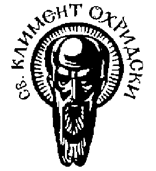 СОФИЙСКИ УНИВЕРСИТЕТ „СВЕТИ КЛИМЕНТ ОХРИДСКИ“ИСТОРИЧЕСКИ ФАКУЛТЕТКАТЕДРА „ЕТНОЛОГИЯ“Елена Христова Витанова                         АВТОРЕФЕРАТна дисертационен труд на тема:СЪВРЕМЕННИ ИНТЕРКУЛТУРНИ ОБРАЗОВАТЕЛНИ ПРОГРАМИЗА ЕТНОГРАФСКИ И ИСТОРИЧЕСКИ МУЗЕЙ В БЪЛГАРИЯЗа присъждане за образователна и научна степен „Доктор“Научно направление: Шифър 3.1.  Социология, антропология и науки за културатаДокторска програма „Етнология“ - Етномузеология научен ръководител:доц. д-р Мира МарковаСофия2021 г.Дисертационният труд е обсъден и насочен за защита от разширен съвет на катедра „Етнология” при Историческия факултет на Софийски Университет „Св. Климент Охридски”.Дисертацията е структурирана във въведение, изложение в четири глави, изводи, заключение, основни  научни  и приложни приноси на дисертационния труд и литература с общ обем 332 страници. Използваната литература включва 258 единици, както следва: 164 източника с научна литература, от които 94 източници с научна литература на кирилица и 70 източници с научна литература на латиница;94 документални и информационни източници.Текстът в дисертационния труд е онагледен от общо 6 таблици, 45 диаграми и 1 фигура. СЪДЪРЖАНИЕ1.	МОТИВАЦИЯ..............................................................................................................4•	Актуалност и значимост на изследването.................................................................4•	Параметри на изследователската програма...............................................................5•	Методология и методи на изследването....................................................................62. ОБЩА ХАРАКТЕРИСТИКА НА ДИСЕРТАЦИЯТА.......................................................83.СЪВРЕМЕННИ ИНТЕРКУЛТУРНИ ОБРАЗОВАТЕЛНИ ПРОГРАМИ ЗА ЕТНОГРАФСКИ И ИСТОРИЧЕСКИ МУЗЕЙ В БЪЛГАРИЯ - ТЕХНОЛОГИИ И ПРАКТИКИ.............................................................................................................................28     3.1. ДИАГНОСТИЧЕН СРЕЗ НА ПОТРЕБНОСТТА И ЗНАЧИМОСТТА ОТ ВНЕДРЯВАНЕТО НА СЪВРЕМЕННИ ИНТЕРКУЛТУРНИ ОБРАЗОВАТЕЛНИ ПРОГРАМИ ЗА ЕТНОГРАФСКИ И ИСТОРИЧЕСКИ МУЗЕЙ В БЪЛГАРИЯ..............................................................................................................................29         3.1.1. АНАЛИЗ НА РЕЗУЛТАТИТЕ ОТ ПРОВЕДЕНИТЕ АНКЕТИ......................29          3.1.2. АНАЛИЗ НА РЕЗУЛТАТИТЕ ОТ ПРОВЕДЕНИТЕ ИНТЕРВЮТА.............51      3.2. ТЕОРЕТИЧЕН МОДЕЛ НА ЕТНОПЕДАГОГИЧЕСКА ТЕХНОЛОГИЯ, КОДИРАНА В ИНТЕРАКТИВНИ ФОРМИ НА ЕТНОПЕДАГОГИЧЕСКО ВЗАИМОДЕЙСТВИЕ ЗА ОСЪЩЕСТВЯВАНЕ НА СЪВРЕМЕННИ ИНТЕРКУЛТУРНИ ОБРАЗОВАТЕЛНИ ПРОГРАМИ ЗА ЕТНОГРАФСКИ И ИСТОРИЧЕСКИ МУЗЕЙ В БЪЛГАРИЯ..............................................................................................................................594.ИЗВОДИ................................................................................................................................625.ЗАКЛЮЧЕНИЕ....................................................................................................................636. ОСНОВНИ НАУЧНИ И ПРИЛОЖНИ ПРИНОСИ НА ДИСЕРТАЦИОННИЯ ТРУД........................................................................................................................................648. ПУБЛИКАЦИИ, СВЪРЗАНИ С ТЕМАТА НА ДИСЕРТАЦИЯТА...............................659. РЕЗЮМЕ НА АНГЛИЙСКИ ЕЗИК..................................................................................661. МОТИВАЦИЯАктуалност и значимост на изследванетоОбразователната мисия на етнографския и на историческия музей е положена в общия ценностен контекст на тяхната социална отговорност ведно с обществената им и приобщаваща функция. Това е изключително отговорна мисия, защото от нейното осъществяване зависи какво ще запомнят и какво ще съхраняват за бъдещето сегашните поколения - знания и умения, нагласи и ценности. Днес все по-осезаемо и по-отчетливо се затвърждава убеждението, че промяната в отношението към другостта в позитивен план и формирането на компетентности за междукултурно взаимодействие е повече въпрос на образование, отколкото на представяне и популяризиране. В тази връзка чрез осъществяването на образователната си функция етнографският музей и историческият музей в началото на 30-те години на 21-ви век са призвани да подпомагат процеса на конструиране на нова духовност, основана на толерантността при възприемане на другия и на чуждия свят. 	Осъществяването на образователната мисия на етнографския и историческия музей в интеркултурен план на съвременния етап се облагодетелства от два значими аспекта. 	Първо, културните ценности, представяни от етнографския и историческия музей принадлежат на различни култури и цивилизации.	Второ, музейните публики, включително детските публики се отличават с разнообразие на представители на различни култури – т.е. на съвременния етап етнографският и историческият музей служат и като места за образование на деца и ученици от различен етнически и национален произход. 	С оглед на изложеното, настоящото етнопедагогическо изследване е актуално в контекста на интеркултурната перспектива в образователната дейност на етнографския и на историческия музей като общосподелен възглед, основан на взаимно опознаване, диалог и взаимодействие между културите при запазване на идентичността на всяка една от тях.Значимостта на настоящото етнопедагогическо изследване се обуславя във връзка със следните аспекти:Интеркултурното образование е базовата парадигма, чрез която се поставя началото на диалога по отношение на културното многообразие в образованието и се заявява необходимостта от задълбоченото му изучаване. В основата на интеркултурното образование стои целта за стимулиране у детето/ученика на неговата емоционална интелигентност. В настоящото дисертационно изследване се приема определението на И. Колева за интеркултурното образование като „Възпитание, обучение и социализация на деца и възрастни, носители на различни култури в духовен и материален план, създадени в историческото развитие на конкретна нация, етническа общност или етническа и религиозна група”.В глобални, европейски и национални стратегически и нормативни документи за интеркултурно образование в последните години се подчертава важността на сътрудничеството между заинтересованите страни в образованието (детска градина/училище, семейство, местни общности и др.). В синхрон с тези перспективи и следвайки националните приоритети, образованието у нас се осъществява в контекста на единна културно-образователна среда, която създава гаранции за защита и развитие на отделните култури. В този контекст се акцентува върху необходимостта от междуинституционални политики на образователните институции с културни институции – музеи, театри, библиотеки и др., които да се осъществяват в условията на синхрон и обвързаност за постигане целите на интеркултурното образование. Във връзка с изложеното се откроява важността на съвременните интеркултурни образователни програми за етнографски и исторически музей в България. Педагогиката и музеологията се срещат във вече създаденото, утвърдено и задълбочаващо се научно пространство на музейното образование (Hein, Dierking, Falk, Griffin, Делибалтова, Цекова, Мишкова). Същевременно педагогиката развива и надгражда своите научни и практически достижения в областта на интеркултурното образование (Колева, Макариев, Чавдарова-Костова и др.). Макар на музейното образование да се посвещават все повече изследвания, в резултат на обзор на научната литература има основание да се направи извод, че се откроява един „научен вакуум“, който e много оскъдно изследван досега и който може да се обособи като съвременни интеркултурни образователни програми за етнографски и исторически музей. Параметри на изследователската програмаЦелта на настоящото дисертационно изследване е да се разработи теоретичен модел на етнопедагогическа технология, кодирана в интерактивни форми на етнопедагогическо взаимодействие за осъществяване на съвременни интеркултурни образователни програми за етнографски и исторически музей в България.За постигането на целта се поставят следните изследователски задачи:Задача 1. Да се извърши функционален анализ на политиките за интеркултурното образование и на културните политики за периода 2012-2020 година спрямо внедряването на съвременни интеркултурни образователни програми за етнографски и исторически музей в България.Задача 2. Да се извърши функционален анализ на културните политики за периода 2012-2020 година спрямо внедряването на съвременни интеркултурни образователни програми за етнографски и исторически музей в България.Задача 3. Да се проучи и анализира научната литература относно проблематиката: роля на музейното образование за интеркултурния диалог; парадигми и структура на съвременните интеркултурни образователни програми за етнографски и исторически музей; етнопедагогически аспекти на интеркултурната образователна среда.Задача 4. Да се проведе теренно етнопедагогическо изследване за потребността и значимостта от внедряването на съвременни интеркултурни образователни програми за етнографски и исторически музей в България. Задача 5. Да се извърши диагностичен срез на потребността и значимостта от внедряването на съвременни интеркултурни образователни програми за етнографски и исторически музей в България. Задача 6. Да се разработи теоретичен модел на етнопедагогическа технология, кодирана в интерактивни форми на етнопедагогическо взаимодействие за  осъществяване на съвременни интеркултурни образователни програми за  етнографски и исторически музей в България.Дисертационното изследване се основава на следната хипотеза:	Осъществяването на съвременните интеркултурни образователни програми за етнографски и исторически музей в България ще бъде ефективно чрез прилагане на  етнопедагогическа технология, кодирана в интерактивни форми на етнопедагогическо взаимодействие за осъществяване на съвременни интеркултурни образователни програми за етнографски и исторически музей.Обект на настоящото етнопедагогическо изследване са съвременни интеркултурни образователни програми за етнографски и исторически музей в България.Предмет на изследването са рефлексивните и ценностните основания за разработване на теоретичен модел на етнопедагогическа технология, кодирана в интерактивни форми на етнопедагогическо взаимодействие за осъществяване на съвременни интеркултурни образователни програми за етнографски и исторически музей в България.	Проблемът, на който дисертационното изследване търси решение е как да се постигне концептуално и технологично обвързване на парадигмите и структурата за съвременни интеркултурни образователните програми за етнографски и исторически музей с етнопедагогическите аспекти на интеркултурната образователна среда. В тази връзка настоящото дисертационно изследване осветлява значимостта на рефлексивния психологически подход като основен подход в интеркултурното образование и на ценностно-ориентирания подход като специфичен подход в интеркултурното образование.Методология и методи на изследването    На ниво философска методология настоящото дисертационно изследване се основава на принципите на детерминизма и историцизма, както и на принципите на съответствието и на допълняемостта.      От гледна точка на общонаучното знание изследователските подходи в изследването се основават на двойките категории в диалектиката. В тази връзка са приложени следните общонаучни подходи: единство, взаимосвързаност и взаимозависимост на съдържателен и формален подход; логико-исторически подход; феноменологичен и същностен подход. Цялостният методологичен подход е комбинация от качествен и количествен подход.        От гледна точка на основни положения на научните изследвания, методологичната база на изследването стъпва на интердисциплинарен подход – на съвременните философски, психологически, педагогически концепции за образованието и развитието на личността в условията на интеркултурна образователна среда, на теоретични постановки на музеологията, на психолого-антропологични теории за взаимодействие между културите, на етнопсихологическите и етнопедагогическите научни основания на интеркултурното образование. Приложени са също така системен подход и онтологичен подход. На ниво конкретна научна методология се използват научни подходи на изследване в педагогиката, психологията, етнологията и музеологията - рефлексивен подход, аксиологичен подход, интегративен подход, етнопедагогически подход, културологичен подход. 	С оглед на изложените общи методологически основания на изследването, то се базира на единството и взаимното допълване на изследователски методи от социологията, етнологията, антропологията, педагогиката, които разглеждат от свой ъгъл съвременните интеркултурни образователни програми за етнографски и исторически музей. За решаване на поставените изследователски задачи е използван набор от допълващи се изследователски методи. В тази връзка:Функционалните анализи на стратегически и нормативни документи и политики в областта на образованието и на културата в България в периода от 2012 до 2020 година  спрямо внедряването на съвременни интеркултурни образователни програми за етнографски и исторически музей са извършени чрез качествения метод кабинетно проучване. Ролята на музеите и музейното образование за интеркултурния диалог, парадигмите и структурата на съвременните интеркултурни образователни програми за етнографски и исторически музей и етнопедагогическите аспекти на интеркултурната образователна среда са представени чрез методи на теоретичен анализ - историографски, сравнителен, качествен анализ на съдържанието на научна литература и документи в областта на музеологията, музейното образование, социалната психология, психологическата антропология, етноспихологията, етнопедагогиката, интеркултурното образование.За обосноваване на потребността и значимостта от внедряването на съвременни интеркултурни образователни програми за етнографски и исторически музей в България е направено теренно етнопедагогическо изследване. Изследователските методи за неговото осъществяване са анкетно проучване и дълбочинно интервю. За представяне на резултатите от приложените емпирични методи са приложени статистическа обработка на данни, количествен анализ и качествен етнопедагогически анализ.  В ядрото на дисертационното изследване е методът на моделирането - изграден е теоретичен модел на етнопедагогическа технология, кодирана в интерактивни форми на етнопедагогическо взаимодействие за осъществяване на съвременни интеркултурни образователни програми за етнографски и исторически музей в България. Ведно с посочените изследователски методи, на всеки етап от дисертационното изследване са приложени и следните методи на научното познание: анализ, синтез, сравнение, абстрахиране, конкретизация и обобщение, логически методи (индукция, дедукция, абдукция). 	2. ОБЩА ХАРАКТЕРИСТИКА НА ДИСЕРТАЦИЯТАВ ПЪРВА ГЛАВА на дисертационния труд е извършен функционален анализ на стратегически и нормативни документи и на политики на Министерството на образованието и науката в България спрямо внедряването на съвременни интеркултурни образователни програми за етнографски и исторически музей в периода 2012-2020 година.В периода от 2012 до 2014 г. са произведени множество стратегически документи, 11 от които имат пряко и индиректно отношение към интеркултурното образование.  Пряко насочени към разгръщане на посочените политики са два основополагащи документа: Националната стратегия на Република България за интегриране на ромите (2012-2020) и Стратегията за образователна интеграция на деца и ученици от етническите малцинства (2015-2020).Визиите, приоритетите и целите на тези 11 документа се отличават с релевантност относно стратегическата рамка за образование в европейски план в посочения период. Като цяло в тях намират отражение наднационалните приоритети и цели, поставени в глобални документи и в стратегия „Европа 2020“. Анализираните стратегически документи в известна степен са съгласувани помежду си, което генерира определена синергия между целенасочените политики. От друга страна, отсъства единен стратегически визионерски документ, който да задава рамката на развитие на образованието за периода от 2012 до 2020 година. Наличието на много стратегически документи, всеки от които касае отделен проблем обуславя риск от трудности относно координацията между тях, мониторинга и отчитането им, както и от наличие на административна тежест в някои аспекти. Въпреки отсъствието на единна формална стратегическа рамка на развитие на образованието, посочените стратегически документи са изготвени в условията на обвързаност и съгласуваност, в контекста на ясна дългосрочна политика, стъпила върху отчетливо оформени принципи и ценности, припознати като ключови от институциите и заинтересованите страни и опреационализирани (по отношение на дейностите); обвързани са с бюджетната рамка и като цяло следват Методологията за стратегическо планиране в Република България, одобрена от Министерския съвет през 2010 година.Съществен недостатък на стратегическите документи, разработвани в периода от 2012 година до 2014 година и имащи отношение към интеркултурното образование е липсата на обвързаност с териториалното измерение и регионалното развитие (с изключение на Националната стратегия за интеграция на ромите в Република България 2012-2020). В областта на образованието в основни глобални и европейски документи,   произведени след 2015 година - Декларацията от Инчон за Образование 2030 (ООН), „Индустрия 2030“ (индустриална кръгла маса), Концептуална рамка E2030: ключови компетенции за 2030 г. (ОИСР), Препоръка на Съвета относно ключовите компетентности за учене през целия живот (2018) и др. се очертават три концептуално свързани парадигми, които съставляват ядрото на образователните политики с хоризонт 2030 година: компетентностният подход (понятието „компетентности“ включва знания, умения, ценности и нагласи), основополагащата роля на иновациите и подходът за учене през целия живот. Започналият на национално равнище процес на стратегическо планиране за периода от 2021 година до 2030 година се извършва в пълно съответствие с глобалните и европейските концепти за развитие на образованието за посочения времеви хоризонт при отчитане на националните специфики. Подходът към планирането с хоризонт до 2030 година на българските национални политики за образование, включително и към тези за интеркултурно образование е холистичен и се основава на единството на икономическия аспект (образование, ориентирано към резултати и успешна професионална реализация) с хуманитарния и ценностния аспект. Налице е осъзнатост относно значимостта на политиките за интеркултурното образование; на личностно-формиращата роля на образованието, в т.ч. за формиране на ценностно-ориентирано поведение, свързано с толерантността, хуманността и демокрацията; на капацитета на педагогическите специалисти за работа в мултикултурна среда. Налице е воля за използване на възможностите за свързване на образованието с други публични политики, в това число културни институции (музеи) за постигане целите на образованието. В Приоритет 1 „Образование и умения“ от Националната програма за развитие „България 2030“ (НПР БГ 2030) се откроява значимостта на политиките, насочени към формиране на ценности и ценностно-ориентирано поведение и към изграждането на образователна среда, в която доминират толерантността, уважението към културното многообразие и недопускането на дискриминация, както и политиките на свързаност и съгласуваност на действията с културни институции, включително музеи.	В Стратегическата рамка за развитие на образованието, обучението и ученето в Република България за периода от 2021 до 2030 година интеркултурната перспектива е разгърната в по-широк аспект: като стремеж за формиране на ценности и ценностно-ориентирано поведение, вкл. толерантност, уважение към културното многообразие и недопускане на дискриминация; изрично е посочено партньорство и свързаност с културни институции. Това очертава още по-широко образователно-културно поле за развитие на интеркултурни образователни програми за етнографски и исторически музей.           В развитието на нормативната база за предучилищното и училищното образование и на образователните политики на българската държава, включително за интеркултурно образование и за приобщаващо образование, в периода от 2012 г. до 2020 г. се открояват два етапа с разделителна линия Законът за предучилищното и училищното образование (ЗПУО). Първият етап е от 2012 г. до влизане в сила на ЗПУО ( м. август 2016 г.). Вторият етап е от влизане в сила на ЗПУО до 2020 година.          В първия етап българската държава прави значими стъпки за „затваряне на кръга“ от правенето на политика за приобщаващо образование чрез „включващи” стратегии за децата и учениците – представители на различни култури, с реализирането на етнокултурен ценностно-ориентиран подход. Този подход е иновативен спрямо наличната нормативна уредба, т.е. образователната теория и практика и образователните политики са по-адекватни на изискванията на общественото развитие от законовите и нормативната база в областта на предучилищното и училищното образование.      През втория етап са осигурени нормативни предпоставки за цялостно и ефективно изпълнение на политиките относно интеркултурното образование, заложени в стратегическите документи. Анализът на изпълнението на посочените политики откроява следните по-значими резултати:Основополагаща мярка за превенция на отпадането от училище, доказала своята ефективност е Механизмът за съвместна работа на институциите по обхващане и включване в образователната система на деца и ученици в задължителна предучилищна и училищна възраст. Подобрени са условията за превенция на отпадането от училище и за мотивация за учене чрез политиките за подкрепа за личностно развитие. По-справедливо и ефективно разпределение на финансовите ресурси в съответствие с потребностите на детските градини и училищата е постигнато от 2018 г. чрез допълнително финансиране на детските градини и училищата за работа с деца и ученици от уязвими групи. С цел създаване на условия за достъп до предучилищно образование, за социално включване и за изграждане на познавателни и социално-емоционални умения в ранна детска възраст, през 2020 г. е регламентирано задължителното предучилищно образование от 4 - годишна възраст.  През учебната 2019/2020 година в шест общини е осъществен процес на десегрегация в образованието. Процесът е в начална фаза, но е налице воля за постоянство и целенасоченост на усилията за постигане на устойчиви резултати.      Базисна политика за повишаване на образователните резултати е въвеждането на компетентностния подход. Осигурени са условия за създаване и прилагане на иновации във всички сфери на училищния живот. Поставено е началото на дигитална трансформация в образованието в двете й измерения – за формиране и развитие на дигитални компетентности и като елемент на образователната среда. 	Показателно за прилагане на стратегически подход при осъществяването на принципите за единна държавна образователна политика за осигуряване правото на образование и на ангажираност на държавата, родителите и други заинтересовани страни и диалог между тях по въпросите на образованието е изпълнението на три споразумения между Министерството на културата и Министерството на образованието и науката (2018-2020 г.) за използване на музеите и други културни институции като образователна среда. Значимостта на споразуменията се обуславя най-общо в два плана: за утвърждаване на компетентностния подход и за развиване на активна мрежа от споделени ресурси.Формирането на толерантност и уважение към различните измерения на социокултурната идентичност е една от целите на Стратегията за възпитателната работа в образователните институции (2019-2030). Вдъхновяващата, възпитателната и съзидателна мисия на културата е в основата на предвидените в този документ интегрирани политики между образователните институции и културните институции.Все още са налице предизвикателства пред интеркултурното образование в контекста на политиките за обхващане и трайно приобщаване на всяко дете в образователния процес, за мотивация и повишаване на образователните резултати.  Причините за по-ниските образователни резултати на деца и ученици от уязвимите етнически общности се свързват с въздействието на следните основни фактори: Децата от уязвими общности участват в предучилищно образование по-малко време, отколкото техните връстници, които не са от такива общности и това обуславя по-ниското ниво на познавателните и на социално-емоционалните им умения Нивото на владеене на български език е определящо за постиженията. Показателно е, че почти половината (44%) от учениците, които не говорят български език в къщи или го говорят рядко, не успяват да достигнат средното равнище на способностите, а 17% от тях дори не достигат ниското равнище (PIRLS, 2016).Децата от уязвими общности се сблъскват с трудности, свързани с предаването на ниските образователни резултати между поколенията. Учителите у нас не се чувстват подготвени в необходимата степен за преподаването в мултикултурна/многоезична среда (TALIS, 2018).В тази връзка се очертават няколко ключови аспекта относно развитието на интеркултурното образование и спрямо съвременни интеркултурни образователни програми за етнографски и исторически музей:	Необходимост от въвеждане на цялостен институционален подход за изграждане на благоприятна интеркултурна образователна среда за всяко дете и ученик в условията на толерантност, уважение към културното многообразие и недопускане на дискриминация. 	В съвременното европейско образователно пространство в условията на междукултурен диалог от особена значимост са емоционалната и социалната интелигентност - „…тези два социопсихологокултурни феномена са с актуална жизнена необходимост и първостепенна значимост във времето и пространството и са тясно интегрално свързани и взаимнозависими един от друг“ . С оглед на това, прилагането на съвременни интеркултурни образователни програми за етнографски и исторически музей създава условия и възможности за формиране и развиване на посочените компетентности  у децата, учениците и учителите.	Интеркултурните образователни програми за етнографски и исторически музей имат значим потенциал и в контекста на целенасочената работа за формиране на ценности и ценностно-ориентирано поведение у децата и учениците, която е очертана като значим фокус в образователните политики до 2030 година. 	Предвид интензивната дигитална трансформация във всички сфери на обществено-политическия живот е необходимо дигиталната компетентност  (включително медийната грамотност, дигиталната етика и дигиталното гражданство)  да се постига от всички ученици още от ранната им възраст, като се отчитат възрастово-психологическите им особености. Това разкрива нови възможности за достъп и интегриране на всички учащи се, включително на тези от уязвимите групи, за да могат да се постигат съдържателните цели на интеркултурното образование, включително чрез съвременни интеркултурни образователни програми за етнографски и исторически музей.  	Като приоритет на образователните политики в периода 2021-2030 година се очертава насърчаването на взаимодействието, свързаността и споделянето на ресурси на институциите от системата на предучилищното и училищното образование с всички заинтересовани страни, в т.ч. с културни институции като музеи, галерии, читалища, театри и библиотеки.	Подходите към образователните проблеми на малцинствата се систематизират спрямо гледните точки на социалните аспекти, човешките права, мултикултурализма и националността:Според социалния подход образованието е условие за успех на пазара на труда и приоритет на национална сигурност.Подходът на човешките права посочва дискриминацията като най-значимата причина за неуспеха на образованието на децата от малцинствен произход.Междукултурният подход фокусира вниманието върху културните и социално-психологически аспекти на проблема.При националния подход акцентът пада върху степента на автономност на малцинствата в образователната система за сметка на специфичното съдържание на процеса на образование.	Макар тези подходи често да изглеждат противоречиви и взаимно изключващи се, всички те са валидни и съответстват на основни човешки права и отговарят на конкретните нужди на образованиетоЗа утвърждаването на интеркултурното образование е необходимо държавата и нейните институции и служители да са способни да съчетават в едно различните горепосочени подходи, разчетени за години напред, с установени срокове и ясни индикатори за оценка на процесите и на резултатите. С оглед на това са значими както оценяването на събраните данни, така и извършването на мониторинг с цел взимане на политически решения, базирани на факти и създаване и поддържане на система на мониторинг на потенциалните конфликтни точки. В тази връзка за оценката на въздействието на политиките спрямо внедряване на интеркултурни образователни програми за етнографски и исторически музей е необходимо резултатите от социологическите анализи да бъдат интерпретирани в общ контекст с резултатите от педагогически и културноантропологически анализи. Във ВТОРА ГЛАВА на дисертационния труд е извършен функционален анализ на стратегически и нормативни документи и на политики на Министерството на културата в България спрямо внедряването на съвременни интеркултурни образователни програми за етнографски и исторически музей в периода 2012-2020 година.В периода от 2012 година до 2020 година отсъства единен стратегически документ за развитието на културата, респективно за опазване на културното наследство и за развитие на музеите у нас спрямо съвременни образователни програми за етнографски и исторически музей. Отсъстват и стратегически документи за целенасочена национална културна политика по отношение на музеите и образователната им дейност. 	Липсата на дългосрочна визия, на формулирани цели и политики за тяхното постигане е в разрез с нарастващата значимост на музеите за образованието, включително за формиране у децата и учениците на ценности, свързани с толерантността, уважението и конструктивното междукултурно взаимодействие. Отсъства последователност и системност при практическото прилагане на политиките за опазване на културното наследство и в частност – към развитието на музеите и тяхната образователна мисия в периода 2012-2020 година. В тази връзка в анализа на политиките, насочени към развитие на образователната дейност в музеите, включително за интеграция на етническите общности и групи, наред с тенденции в национален план се посочват предимно единични добри примери, които се дължат на отделни музейни екипи или съвместни инициативи между музеи, други институции, общини, неправителствени организации. В последните години в глобален и в европейски план са приети редица документи в областта на културата с хоризонт 2030 година, които имат основополагащо значение за България като част от глобалното и европейското образователно и културно пространство. Културните политики, очертани в глобални и европейски документи за утвърждаване на културното многообразие и междукултурния диалог, се базират на единни социално-културни концепти. Тези политики имат общ контекст, свързан с развиване на собствената културна идентичност ведно с познаване, разбиране, зачитане на другите култури и създаване на условия за междукултурно взаимодействие. Идеите за културното развитие и утвърждаването на общоевропейските ценности се поставят в единно ценностно русло с идеите за приобщаването, икономическия напредък и устойчивото развитие.  В тази връзка следва да се отбележи значимостта на следните документи: Препоръката на ЮНЕСКО относно опазването и популяризирането на музеите и музейните колекции, тяхното многообразие и роля в обществото (2015 г.) отразява ключовия ангажимент на международната общност да помага на музеите да изпълняват своите роли в съвременното общество за насърчаване на устойчивото развитие и междукултурния диалог; в новия Работен план за Култура 2019 – 2022 г. на Съвета на Европейския съюз сред приоритетите са междусекторното сътрудничество на културната политика с други области - образованието, науката и технологиите, регионалното и градското развитие и др.	На съвременния етап в европейските общества се наблюдава смущаващо наличие на ксенофобски и расистки практики на насилие и липса на толерантност, което неизбежно засяга образователните и културни институции. В тази връзка Съобщението на Европейската комисия „Укрепване на европейската идентичност чрез образование и култура“ от 2017 година акцентира върху възможността и необходимостта образованието и културата да бъдат част от решението за справяне с много от предизвикателствата, свързани с глобализацията, дигиталната трансформация, радикализацията, за социално сближаване и съхраняване на идентичността и др. Ромската интеграция остава важен приоритет за Европейската комисия. В тази връзка Съобщението за Стратегическа рамка на Европейския съюз за ромите (октомври 2020 г.) са очертани насоки и мерки за приобщаване, образование, дейности за преодоляване на расизма и др.Глобалните и европейските визии за култура с хоризонт до 2030 година, пречупени през призмата на националните приоритети,  намират отражение в Националната програма за развитие „България 2030“ - Приоритет 13 „Култура, наследство и туризъм“. В тази връзка внедряването на съвременни интеркултурни програми за етнографски и исторически музей е важно в контекста на културните политики за насърчаване на културното многообразие; подкрепа и модернизиране на българските музеи.  При детайлното разработване на плановете за изпълнение на НПР БГ 2030 по посочения приоритет се очертава значимостта на области на въздействие и съответстващите им мерки, насочени към развитието на образователните функции на музеите, включително за интеркултурни образователни програми за етнографски и исторически музей. В периода от 2012 година до 2020 година у нас са създадени нормативни условия за закрила и развитие на културата, включително за развитие на музеите и на тяхната образователна роля. Анализът на резултатите от политиките в тази връзка откроява като значим акцент в културната политика в периода от 2012 година до 2019 година засилването на връзките между образованието и културата, вкл. на училищата и музеите, за да бъде улеснен и подобрен процесът на приобщаване на младите хора към националните ценности, както и за разширяване на възможностите за придобиване на компетентности, нагласи и ценности, свързани с разбиране и оценяване на културното многообразие и с осъществяване на ефективен интеркултурен диалог.По отношение на музейното образование се открояват някои значими тенденции в динамиката на относителните дялове на музеите според вида на музейната образователна програма в периода 2014 - 2019 година (Диаграма № 5).Диаграма № 5. Дял на музеите по видове образователни програмиИзточник: НСИ и изчисления на автораВ Диаграма № 5 се наблюдават следните тенденции за периода 2014-2019 година:	Най-висок дял имат музеите с програми за децата в училище (97,94% за 2014 г. - 99,21% за 2019 г.), следвани от музеите с програми за възрастни (49,64% за 2014 г. - 47,62% за 2019 г.). Най-нисък е делът музеите, предлагащи програми за етническите малцинства (20,14% - 23,62%).За целия период делът на музеите с образователни програми за децата в училище нараства от 97,84% през 2014 г. до 99,21% през 2019 г., което не е значителен напредък (1.37 п. п). От друга страна е обнадеждаващо, че почти всички музеи, които прилагат образователни програми, осъществяват и такива за деца. В рамките на целия период динамиката на стойността на този дял не е нееднозначна - редуват се увеличаване и намаляване. За времето от 2017 г. до 2019 г. стойността нараства с цели 11. п. п. - от 88,11% до 99,21%. Причините за този растеж се дължат на факта, че в периода 2018-2019 година се изпълняват споразуменията между МОН и МК за културните институции, включително музеите като образователна среда. В посочения период като цяло стойността на дела на музеите с образователни програми за етническите малцинства нараства от 20,14% до 23,62%, т.е. има напредък от 3.48 п. п. Причините за тази тенденция може да се свържат с нарасналата активност на музейните институции, както и на националните и местните власти за ефективно приобщаване на етническите малцинства към културната сфера на обществения живот. В допълнение може да се отчете като причина, че една от групите, към която са насочени музейните образователни програми и инициативи, предвидени да се осъществят по горепосочените споразумения е тази на деца и ученици в с майчин език, различен от българския. Делът на музеите с образователни програми за възрастни в посочения период намалява с 2.02 п. п. – от 49,64% през 2014 година на 47,62% през 2019 година. Причините за посочената негативна тенденция, както и за ниския дял на програмите за възрастни спрямо дела на програмите за деца може да се отнесат към недостатъчната активност от страна на музеите, на националните и местните власти за повишаване на културното и образователното равнище на населението чрез музейно образование. Наред с данните в годишните отчети на Министерството на културата за изпълнение на бюджета на министерството в програмен формат, в които се наблюдава неравномерно изпълнение на показателя „Образователни програми в музеите и в галериите“, отбелязваме, че е осъзната тяхната значимост за осъществяване на приобщаващата и образователната роля на музеите. В тази връзка е показателно, че в посочените документи се обосновава необходимостта от отделно перо от централния бюджет за разходите за образователните програми в музеите; от средства за проучване на състоянието и проблемите, свързани с осъществяването на образователни програми в музеите и галериите; от провеждането на периодични програми за специализирано обучение на различните групи музейни служители.Чрез мрежата от музеи са осъществени дейности за интеграцията на етнически общности, предимно финансирани на проектен принцип, а също и от самите музеи със собствени средства. Значителен проблем произтича от недостатъчното финансиране от страна на държавата, както и от отсъствието на отделна оперативна програма с европейско финансиране, изрично насочена към политиките за култура, с която да се подпомогне образователната дейност на музеите. Отсъства и цялостна държавна политика за повишаване на педагогическата компетентност на музейните специалисти, осъществяващи образователни програми, включително интеркултурни. В допълнение, музеите у нас, както и в Европа са изправени пред редица предизвикателства относно дигитализацията на културното наследство, сред които се открояват недостатъчните човешки и финансови ресурси.Очертават се няколко ключови теми в контекста на политиките за развитието на образователната дейност на музеите спрямо съвременни интеркултурни образователни програми за етнографски и исторически музей:Единствено с прилагането на целенасочени и последователни дългосрочни усилия могат да бъдат преодолени разделителните линии, създадени на база етнически предразсъдъци и стереотипи и да се изградят толерантни отношения и нагласи за сътрудничество между представителите на различните култури у нас. В тази връзка приоритетите в средносрочното и дългосрочното планиране на национално равнище следва да бъдат приложени творчески и в регионалните и местните културни политики предвид различните регионални и местни специфики и предизвикателствата, свързани с тях. За целта е необходима синергия на усилията на държавните и общинските институции, бизнеса и гражданското общество за развиване на музеите като пространства за културна интеграция, междукултурен диалог и образование с важна роля за социалното сближаване и устойчивото развитие. Процесът на припознаване и развиване на музеите като обществени пространства за междукултурен диалог и образование у нас все още е в началото и се реализира чрез малки стъпки. Стратегическото планиране на образователната дейност на етнографския и историческия музей и нейните интеркултурни измерения следва да е приоритет в институционалните политики на всеки етнографски и исторически музей и важен акцент в неговата образователна мисия. Разгръщането на интеркултурни образователни програми в етнографските и историческите музеи е свързано с наличието на специалисти с висока експертна квалификация и мотивация за нейното прилагане. За да се посрещнат динамичните предизвикателства пред музеите относно интеркултурната им образователна мисия, следва да се постави акцент върху подготовката на музейните специалисти и на техните компетентности за работа с различни музейни публики, не само по отношение на различните възрастови групи, но и в интеркултурна среда. Посочените мерки е необходимо е да се осъществяват в контекста на целенасочена национална политика по отношение на човешките ресурси в музеите, свързана с академичната подготовка и с повишаване на последващата квалификация на управленските кадри и на музейните педагози и с гарантиране на професионална приемственост и привличане на млади специалисти, като същевременно се прилагат мерки да се преодолее риска от недостиг на специалисти в сектора. От своя страна етнографският музей и историческият музей като институции следва да прилагат собствени институционални политики за осигуряване условия за професионално развитие и квалификация както на новопостъпили, така и на утвърдени музейни специалисти, прилагащи интеркултурни образователни програми.	    Използването на възможностите на дигиталните технологии за целите на интеркултурните образователни програми за етнографски и исторически музей има огромен потенциал - както по посока на модернизирането на средата в музеите, включващо и дигитализация на културното наследство, така и за разнообразяване и обогатяване на музейните преживявания, за атрактивността и ефективността на самия образователен процес, включително за стимулиране на децата и учениците към активно участие в него като субекти на собственото си развитие и образование. В тази връзка следва да се имат предвид два аспекта на въпроса. Първият се отнася до необходимостта дигитализацията на културното наследство да стане приоритет на държавната културна политика. Вторият е свързан с това, че музеите трябва да се разглеждат като способстващи за иновации в политиките, насочени към дигиталната трансформация като цяло. 	Етнографският и историческият музей следва да се „отворят“ към сътрудничество също така и с национални, регионални и местни културни, социални и икономически институции и организации. Това ще подпомогне музеите за по-голяма ефективност при осъществяване на образователната им роля за формирането на ценности, свързани с толерантността и междукултурния диалог. За финансовото обезпечаване на посочените политики от значение е както повишаването на финансирането от държавата, така и включването на повече разнообразни източници на дългосрочна подкрепа от структурни фондове на ЕС, икономически и неправителствени организации, собствени приходи и др. Възможности могат да се потърсят и относно финансова подкрепа, традиционно предназначена за образователните институции от системата на предучилищното и училищното образование.	Не на последно място, в стратегическа перспектива е препоръчително да се насърчава използването на културата и културното наследство като фактори за иновационни решения и в други политически сфери, включително за утвърждаване образователния потенциал на музеите като ресурс за постигане на целите на интеркултурното образование.В ТРЕТА ГЛАВА на дисертационното изследване са анализирани научните парадигмални основания на съвременни интеркултурни образователни програми за етнографски и исторически музей в контекста на музеологията и етнопедагогиката. 	В рамките на рефлексивен функционален анализ на исторически модели на образователната функция на музея са изследвани процесите на демократизирането на музеите и утвърждаването на тяхната образователна мисия в европейски и глобален план, както и връзката „музей – училище“ в контекста на българската историческа традиция.С оглед на интеркултурния код на музейното образование в исторически план се открояват научните подходи на Лихтварк, Кершенщайнер,(Европа ) и на Дюи, Теодор Лоу, Хайн (САЩ).Цялостната дейност на Лихтварк е насочена към превръщането на музея от място за „мъртви предмети“ в образователна институция с демократичен дух. .Кершенщайнер доразвива и задълбочава идеите на Лихтварк и отива доста по-далеч, разгръщайки тезата, че за да може музеят да получи признание като образователна институция, неговата цялостна структура трябва да бъде подчинена на педагогическото знание.В контекста на педагогическите науки Джон Дюи пръв твърдо застъпва и развива идеята, че музеите могат и трябва да бъдат сред водещите институции в образованието, за което държавата носи отговорност. Единството на обществената, приобщаващата и образователната функция на музея като базисна характеристика на интеркултурното музейно образование е във фокуса на изследванията на Теодор Лоу. Лоу счита, че практическият аспект на дейността на музея се допълва от неговата образователна функция и способства за осъществяване на процеса на „интеграция“ и за развиване на толерантността между културите, учейки хората да живеят в мир.Джордж Хайн развива идеите на Дюи и Лоу и застъпва становището, че най-значимото предизвикателство пред музеите на съвременния етап е „дали конкретната програма, изложба или сътрудничество има потенциал да допринесе за по-голяма демократизация и социална справедливост“.Истинското развитие на детските музеи в Европа започва едва в края на 20. век и началото на 21. век. В сравнение със САЩ, за Европа те са по-скорошно явление.  Столяров обяснява посочената тенденция с това, че американската концепция за детския музей като независима социална институция и „крайъгълен камък“ в основата на „пирамидата на знанието“ на детето за реалния свят не получава подкрепа от представители на европейските страни. Водещата парадигма в европейските държави е, че детският музей трябва да помогне на децата да се адаптират към „възрастния“ музей. На детето се гледа като на развиваща се личност с постоянно променящи се потребности и непрекъснато нарастващи знания и умения. В допълнение, в САЩ акцентът върху образователната функция на музеите е много по-силен, отколкото в европейските държави. Това е резултат от по-тесните връзки между музеите и училищата в САЩ, докато в европейските музеи първоначално доминира класическият възглед за музея като научна институция с фокус върху събирането и съхраняването на наследство.В исторически план в България съществуват институционални и ценностни традиции във взаимодействието между просвета и култура и в конкретика – между училище и музей. За създаването и развиването на тези традиции е значима ролята на българските учители, които, бидейки ключови участници в образователния процес, същевременно се утвърждават като значим фактор за основополагането и развитието на музеологията у нас.	Изследванията, свързани с интеркултурните образователни програми за етнографски и исторически музей са класифицирани в следните групи:Изследвания относно ролята на музеите за интеркултурния диалог. На съвременния етап темата за значимостта на музеите за диалога и взаимодействието между културите е актуална в повечето държави, но съществуват разлики относно нейните изследователски интерпретации в САЩ и в Европа (American Association of Museums, 2008, 2012, 2019; Jocelyn Dodd, Ceri Jones, Andy Sawyer & Maria-Anna Tseliou, 2012; Bodo, 2012, 2013; Beier-de Haan, 2006; Вуков, 2016; Казаларска, 2016; Мишкова, 2016). Ако в САЩ фокусът на изследванията на дейността на музеите категорично е насочен към плурализъм и към утвърждаване на музеите като отразяващи структурата на обществото и неговото многообразие в културен план, то проведените в тази връзка изследвания в Европа, включително у нас са свързани предимно с проучване на различни аспекти на интеркултурната мисия на музеите в полето на дискурса за националния разказ. В полето на българската музеология връзката между глобализацията, мултикултурализма и разказа в националните музеи е обект на изследванията на Казаларска, Вуков, Мишкова и други.Казаларска изследва предизвикателствата пред музеологията, възникнали във връзка с миграционните процеси на съвременния етап и вижда в тези процеси възможност да се осъществи качествено нова функция на музея (най-вече на етнографския музей) . Вуков разглежда глобализацията и мултикулрурализма не в контраст с националното, а като негови аспекти, които го обогатяват на съвременния етап. Мишкова установява наличие на все по-голямо задълбочаване на регионалните, поколенчески и образователни различия на съвременния етап и обосновава необходимостта от преосмисляне на мисиите на етнографските музеи.Изследвания на интеркултурни музейни образователни програми в конкретния контекст на взаимодействието между музея и училището. Основно те са насочени към създаване, реализиране и оценка образователна програми (Andre, L.; Durksen, T.; Volman, M.L. 2017; Griffin, 1997, 1998, 2004; Ulvay, G.,  A. Ozkul, 2011; Gajić, Milutinović, 2010; Dimas, 2016; Falk, J. H., Dierking, L., 2015; Ayşe Çakır İlhan, Müge Artar, Ayşe Okvuran, Ceren Karadeni, 2014; Ayse Cakir Ilhan, 2009; Akamca, G, R. Yildirim,  Ellez, М. Full  2017; Reid, 2014; Мишкова, 2015, Делибалтова, 2012; 2015; 2016). В България Мишкова прави обширно изследване на образователните програми за деца в български музеи, базирано на интердисциплинарен подход, обединяващ изследвания от музеоложки, етноложки, антропологически и исторически характер. С оглед на съвременните интеркултурни образователни програми за етнографски и исторически музей е значим критичният обзор, който Мишкова извършва на детските образователните програми. В полето на музейната педагогика е неоспорим научният принос на В. Делибалтова. Резултатите от изследванията, които тя извършва имат отношение към интеркултурните образователни програми за етнографски и исторически музей в по-общ план.    Отсъстват изследвания, фокусирани изрично върху интеркултурни образователни програми, включително за етнографски и за исторически музей – както в контекста на етнологията, така и в педагогически план.    Проучванията, които имат насоченост към интеркултурни образователни програми за децата в музея, са оскъдни. Анализираните изследвания в тази връзка имат за цел да се обоснове ученето на децата в музеите в теоретичен план и изследват музейното образование в социокултурен контекст при използване на комбинация от качествени и количествени методи.Анализирани са парадигмите за съвременни интеркултурни образователни програми за етнографски и исторически музей  и са изведени основни положения на тяхната структура.Съвременните интеркултурни образователни програми за етнографски/исторически музей се определят като музейни образователни програми, насочени към постигане целите на интеркултурното образование, като в същото време допринасят за опазване на културните ценности. Музейните образователни програми са в основата на моделиране на системата на взаимодействие между музея и училището. Принципът на взаимно допълване между музеите и училищата е подчертано подценяван и следва да се използва по-пълноценно. Отнесен към интеркултурните образователни програми за етнографски и исторически музей, този принцип изисква политиките за интеркултурно образование да бъдат „вплетени“ в цялостния процес на учене в музея - в учебното съдържание и методите на педагогическо взаимодействие, в компетентностите на музейните специалисти и учителите, както и в институционалното сътрудничество между училището и музея.           В контекста на рефлексивен функционален анализ на основни парадигми за съвременни музейни образователни програми на съвременния етап се разграничават най-общо две основни концепции за ученето в музея: бихевиористична и конструктивистка.         В основата на бихевиористичната концепция е схващането, че предишният опит, интереси и мотивации на обучаемите са или без значение, или не се включват като важни фактори в анализа на учебния процес. Бихевиористичният модел на обучение се фокусира предимно върху придобиването на нова информация, т.е. акцентът пада върху дидактическия аспект и стратегиите са ориентирани към този, който обучава. В тази връзка посоченият модел  е неефективен.  Конструктивисткият модел разглежда ученето като контекстуален процес – то  се основава не само на това, на какво музеят иска да научи посетителят, а за постигането на ефективност се отдава значение и на редица други фактори - предварителните знания, опит, интереси и мотивации (личен контекст). Според Хайн конструктивизмът е образователна теория, която обхваща знанието като конструкция на ума и ученето като активно преструктуриране на ума. Той разглежда знанията едновременно като „лична и социална конструкция“, а мотивацията - като „ключов компонент към ученето“.В полето на парадигмите за съвременните музейни образователни програми ясно и отчетливо се изявяват преимуществата на конструктивистката концепция. Това обуславя необходимостта в подготовката и осъществяването на интеркултурните образователни програми за етнографски и исторически музей все по-задълбочено да се повишава интересът към социалната роля на етнографския и историческия музей и чувствителността към множеството гледни точки, които трябва да бъдат взети предвид в образованието в тези музеи.Въпреки огромното си разнообразие, музейните образователни програми се нуждаят от рамка, която да насочва обучението и да осигурява фокус за насърчаване на участието и ангажираността на публиките. В тази връзка в дисертационния труд са предложени следните основни положения за разработване на структура на съвременни музейни интеркултурни образователни програми за етнографски и исторически музей в контекста на конструктивистката перспектива:Когато се проектират образователни програми за музеи, се разчита на основните принципи на структурата, използвана за повечето учебни програми, която в най-общ вид включва: цел и задачи на обучението; учебно съдържание (тематика, структура, система, с посочен брой занимания и времеви граници);  дейности на учениците; равнище на личностно изграждане - очаквани резултати (знания, умения, компетентности). Поставянето на целите е основополагащо, тъй като те имат първостепенно значение за цялостната стратегия на музейния специалист в процеса на обучението в музея. Те служат като отправна точка и ориентир за обучаващия. За съвременните интеркултурни образователни програми от значение е да се очертаят преди всичко основните идеи и системата от ценности в областта на интеркултурното образование, за които допринася музейната програма, но и да се посочи какви знания трябва да придобият учениците, какви умения следва да се формират у тях, какви проблеми трябва да се научат да решават.Разделът за учебното съдържание е значим не само поради това, че интеркултурните образователни програми в етнографския и историческия музей трябва да са съобразени с учебната програма в училище и да представят знанията в интердисциплинарен контекст, но и да се създаде баланс между информационна и формираща функция на учебното съдържание, като се акцентира върху формиращата функция. Това предполага да се намали значително обемът на фактологическия материал, като второстепенната, незначителна, откъсната от практиката и живота и живота следва да отпадне. Особено внимание трябва да се отделя на водещите знания и методи за познание, на най-важните ценностни идеи, които произтичат от съдържанието на програмата. Друг значим аспект на съдържанието на интеркултурните музейните образователни програми е съответствието им с възрастово-психологическите особености на учениците. Това означава, че обемът и сложността на учебното съдържание трябва да се подбират така, че да бъдат достъпни  за учениците, без да се стига до претоварването им.   От особена важност за интеркултурните образователни програми за етнографски и исторически музей е тяхното съдържание да е свързано с „живия живот“, с практиката. По-лесно е да се каже, отколкото да се направи, но прилагането на тази стратегия помага на учениците, независимо от етническия си произход да видят как съдържанието в музея (експонати, артефакти, концепции и т.н.) се отнася за важни за тях неща – за тяхната култура, вярвания и ценности. Това е един от най-важните елементи на музейните преживявания в контекста на посочените програми – смисълът на програмата се определя от връзката й с учениците, с техния живот. Музейните експонати също са от значение - учениците трябва да видят или поне да обмислят как концепциите и идеите в експозицията са свързани с техния живот.Третият раздел на съвременните интеркултурни образователни програми следва да съдържа най-важните особености на дейността на музейния педагог, на учителя и на учениците, необходимите методи, средства и форми на обучение, които са тясно свързани с темата/темите и със самата специфика на съдържанието. Най-важният аспект е насърчаването на диалога. Създаването на условия за взаимодействие чрез благоприятни условия учениците да обсъждат това, което мислят и изпитват, подкрепя ангажираността, критичното мислене и творчеството. Това позволява на учениците да бъдат активни субекти на собственото си образование и развитие, а не пасивни странични наблюдатели. Тук е мястото, където най-ярко се откроява връзката между личния, физическия и социокултурни контекст и педагогическите умения на музейния специалист да избере подходящ подход към всеки ученик. Целта е в хода на  осъществяване на съвременните интеркултурни образователни програми за етнографски и исторически музей учениците да проявяват активност и да се ангажират с учебното съдържание на програмите (например чрез практическа/учебна дейност, диалог, игра).Четвъртият раздел изисква да се разработят обективни критерии за реално диагностиране (измерване) на резултатите от прилагането на интеркултурните образователни програми. За разлика от училищното образование, където се прилагат  стандартизирани тестове по отделните учебни дисциплини, в музейното образование това не е ефективно. Резултатът, т.е. как отделният ученик реагира или какво научава, е различен за всеки в зависимост от индивидуалният му опит в интелектулално, социално и културно и емоционално отношение. Следва да се обърне внимание също и на това, как учениците интегрират своя музеен опит в живота си, което изисква седмици, месеци, а понякога и години, т.е. необходимо е удължаване на времето за оценка на обучението.Посочените основни положения на структура на съвременни интеркултурни образователни програми за етнографски/исторически музей, основани на конструктивиската концепция, следва да се детайлизират, допълнят и обогатят в съответствие с етнопедагогическите характеристики на интеркултурната образователна среда.Анализирани са етнопедагогическите аспекти на интеркултурната образователна среда.В контекста на психолого-антропологичния дискурс за диалог между културите е извършен анализ на основни положения на школата „Култура и личност“, концепцията на Е. Фром за социалния характер, основни аспекти на бихевиористичния подход и на „когнитивния обрат“ в антропологията, извършен от когнитивната антропология и структурализма на Леви-Строс. В исторически план психолого-антропологичните изследвания за диалога между различните култури бележат възходящо развитие (фокусът им се разширява от личността или характера към по-задълбочени теми на знанието и когнитивните процеси), като всяко от тях има принос за превръщането на антропологията във всеобхватна наука за човешката природа и разнообразието. В тази връзка е значима оценката на Джак Дейвид Елър, че психологическата антропология за 21. век е „първият изчерпателен текст, който синтезира както ранната история, така и съвременното състояние на тази научна дисциплина“. Това потвърждава и значимостта на приноса на съвременната психологическа антропология – тя отбелязва постиженията, критикува недостатъците на различните школи и изследвания и очертава все по-голям принос за цялостната наука антропология. Представени са етнопсихологически модели за интеркултурно образование. В  етнопсихологически контекст следва социализацията да се различава от инкултурацията – термин, с който М. Херсковиц обозначава навлизането на детето в културата на неговия народ. Херсковиц разбира социализацията като интеграция на индивида в човешкото общество, като придобиване на опита, необходим за изпълнение на социалните роли. Социализацията се отличава с по-голяма универсалност, а инкултурацията - с по-голяма специфичност. На съвременния етап етнопсихологията си служи с концепцията за културна трансмисия, която включва процесите на инкултурация и социализация и представлява механизъм, чрез който една етническа група «предава» културата на новите си членове, предимно децата.Във връзка с проблема за предразсъдъците и стереотипите в българското научно пространство интерес представляват изследванията на З. Ганева – в педагогически аспект, на М. Маркова, В. Тепавичаров, В. Коцева и др. – в контекста на етнологията, на И. Колева (етнопсихопедагогически дискурс), на А. Кальонски – в исторически план и др.  Стереотипите се отличават с продължителност и устойчивост във времето и се предават от поколение на поколение.В контекста на етноложкия анализ М. Маркова свързва стереотипа с „ролята на общественото мнение, като стереотипите оформят стандартизирани представи, близки до подсъзнанието“ . М. Маркова определя креативността за «златния коз» на човека във века на комуникацията. Тепавичаров подчертава, че стереотипите и предразсъдъците „до голяма степен се дължат на незнанието, а то е майка на много обществени недъзи“. Той вижда причината за страха от „другите” в непознаването на различното, в предоверяването на мълвата и не на последно място – в кривото огледало на общественото мнение в не малко случаи.В. Коцева акцентира върху устойчивостта на стереотипните и предразсъдъчните представи и върху тяхната непроменяемост във времето.Според Кальонски в основата на обобщения образ на „другия“ са културни стереотипи.Съществуващите стереотипи и предразсъдъци, както от страна на малцинството към мнозинството, така и в обратен порядък са сред основните групи причини за по-ниските образователни резултати на децата от уязвимите етнически общности“ .В най-общия смисъл социалната идентичност е резултат от процеса на сравняване на собствената група с други социални общности. Етническата идентичност е част от социалната идентичност на човека. Етническата идентичност е психологическа категория, която се отнася до осъзнаването на принадлежността на човек към определена етническа общност. Етническата идентичност следва да се разграничава от  етническа принадлежност – социологическа категория, определяна по редица обективни признаци (етническа принадлежност на родителите, място на раждане, език, култура). В реалния живот етническата идентичност не винаги съвпада с официалната етническа принадлежност. Установени са различия в националната и етническа идентичност на турски, ромски и български деца, социализирани в България (Валенсия, Ганева, 2008). Децата от етническите малцинства и от смесени бракове полагат огромни усилия в процеса на формиране на етническата си идентичност. Тези деца трябва да отстояват собствената етническа идентичност и едновременно с това да формират у себе си нова национална идентичност, съответна на обществото, която позволява идентифицирането с известни ценности, спомагащи за интеграцията.Съзнанието на хората за тяхната етническа принадлежност се влияе значително от това, дали живеят в мултиетническа или моноетническа среда. Ситуацията на междуетническа комуникация дава на човека повече възможности за придобиване на знания за характеристиките на собствената си и други етнически групи, допринася за развитието на междуетническото разбиране и формирането на комуникативни умения.Силната идентификация с две групи води до формиране на биетническа идентичност. В мултиетническото общество биетническата идентичност е най-благоприятна за човека, тъй като позволява той органично да комбинира различни гледни точки на възприятие на света, да се възползва от богатствата на друга култура, без да се засягат собствените ценности. Дискусия:Най-важният фактор и същевременно най-същественият ресурс на интеркултурното образование е да се вземат предвид културните характеристики, включително етнопсихологическите особености на децата и учениците.	Когато става въпрос за разбирането на контекстуалните културни условия в качеството им на значим ресурс в интеркултурното образование и на фактор, оказващ значимо въздействие върху резултатите от обучението, възпитанието и социализацията на децата и учениците, най-подходящият, няма да е пресилено да се каже уникален начин са етноложките изследвания и свързаните с тях антропологични интерпретации. 	Етноложките изследвания имат особено важен принос към междукултурния диалог. Eтноложката чувствителност предлага на изследователя, на институциите и на педагозите уникални данни (и открития) в образователен контекст. Всяко етноложко проучване в образованието може да предложи такива данни (и открития) за педагогическите специалисти, а когато етнолозите са и учители, те могат да ги използват пряко в педагогическите си практики. В тази връзка се обуславя необходимостта от задълбочени проучвания както относно живота в отделните групи в детската градина и в класните стаи в училище, така и относно събитията, случващи се в социален и исторически контекст, и тези проучвания задължително следва да са свързани с влиянието на „живия живот“ върху цялостната среда в детската градина и училището. Игнорирането на културните аспекти и на социалните условия, свързани с децата и учениците би означавало професионалистите (педагогически специалисти, изследователи) да продължат да се водят от инерцията, осланяйки се на технологично-рационални парадигми, които очевидно са неработещи днес, т.е. да останат в рамките на остарял и неефективен образователен дискурс.Определени са същността и съдържателните характеристики  на интеркултурната образователна среда. Интеркултурната образователна среда се определя като функционално единство от условия, фактори и елементи, гарантиращи ефективен образователен процес за постигане целите на интеркултурното образование. Наред със създаването на най-благоприятна база за трайно приобщаване, мотивация и индивидуален напредък на всяко дете и ученик, предвид Държавния образователен стандарт за гражданското, здравното, екологичното и интеркултурното образование, интеркултурната образователна среда допринася за:формиране на културната идентичност на личността на детето/ученика; разбиране на културните ценности на своята и на други култури;приемане на културното многообразие и формиране на компетентности и нагласи за ефективен междукултурен диалог и на ценности, свързани с толерантност, хуманизъм, равнопоставеност и недопускане на дискриминация.	Основополагащи за интеркултурната образователна среда са нейните етнопедагогически измерения. Образованието не се изчерпва с академичните характеристики на образователния процес – то има както социално-икономически, демографски аспекти, така и социо-психокултурен облик и в тази връзка се влияе от всички измерения на човешката личност, включително от културата, ценностите и нагласите на участниците в образователния процес, като самото то въздейства върху тях. Педагогическите подходи обуславят подбора и структурирането на образователното съдържание и формата на етнопедагогическо взаимодействие в интеркултурна образователна среда.Психологическите подходи са в основата на избор на педагогическа технология, чрез която се осъществява формата на етнопедагогическо взаимодействие.Сред многообразието от педагогически и психологически подходи се открояват следните, които са апробирани и доказали своята ефективност в интеркултурна образователна среда в предучилищното и училищното образование  у нас.Водещ педагогически подход в интеркултурното образование е подходът на глобалното образование. Той е основополагащ при подбора и структурирането на образователното съдържание. Прилагането на подхода на глобалното образование изисква:Да се представят знанията в многостранна перспектива.Да се разгледат различни възгледи за развитието на света. Детето/ученикът да разбере, че ничие мнение за света не е универсално.Да се развива у детето/ученика способност за осъзнаване на динамиката на развитие на света, причините и следствията, състоянията на хармония и конфликт/противоречие и др.Да се развива критичното мислене у детето/ученика и неговите умения да може да взима самостоятелно решение на базата на позитивно решаване на проблеми.Образователното съдържание да се усвоява чрез интерактивни методи на педагогическо  взаимодействие. Прилагането на този подход гарантира създаване на потребност у детето/ученика:да опознава многообразието на заобикалящия го свят чрез активна дейностда   познава и уважава себе си и другите;да взаимодейства с хора от различни култури.Ситуационният подход като друг основен педагогически  подход в интеркултурна образователна среда  предполага реализиране на стратегия за решаване на възникващите в ежедневието нравствени противоречия, изключваща преки директивни указания и забрани към въвлечените в противоречието, предписваща привличане вниманието към състоянието на потърпевшия и апелиране към вземане на самостоятелно решение (Колева, 2012: 86).И двата горепосочени педагогически подхода се основават на субект-субектното етнопедагогическо взаимодействие между всички участници в образователния процес.Водещ психологически подход в интеркултурното образование е рефлексивният подход, който се базира на феномена на осъзнаването на информация, самооценката на обучаващият се субект и саморегулацията му в и чрез ценностно – ориентирана образователна среда. Отчитайки спецификата на съвременната ситуация в България, Колева  стига до извода, че „...рефлексивният подход е подходящ за изграждането на личност с подчертано толерантни поведенчески модели, ориентирани към общочовешките ценности в един глобален свят“.Промяната в насочеността на образователния процес и неговото ориентиране към личността води със себе си и изискването за съществена промяна в използването на съществуващата технология на обучението и прилагане на нови алтернативни стратегии и техники на работа. В тази връзка рефлексивният подход изисква прилагането на етнопедагогически технологии, кодирани в интерактивни форми на етнопедагогическо взаимодействие за работа с деца и ученици, родители, помощник-възпитатели и помощник на учителя в условията на конкретната образователна институция, съобразно маркерите на средата в междукултурен план.Специфичен психологически подход в интеркултурното образование е ценностно–ориентираният подход. Ценността не е просто мотив, а мотив, характеризиращ се с определено място в системата на отношението на субекта към самия себе си. По този начин, категорията «ценност» е неотделима от базисната категория «взаимоотношения» («интеракции»), разглеждана не толкова във външен, както във вътрешен план.	Може да се определят два вида ценности: действащи и познавателни. Действащите ценности се проявяват в поведението и избора на реалните обекти и сее обуславят от етнопсихологическите нагласи на индивида. Познавателните ценности се проявяват в избора на символните обекти. Отразяват се в съзнанието на индивида под формата на ценностни ориентации.Необходимо е задълбочаване на образователната дейност на етнографския и на историческия музей във връзка с тяхната значимост като фактори за социално включване и за интеркултурен диалог. Налице е потребност от научни изследвания, изрично насочени към интеркултурни образователни програми, включително за етнографски и за исторически музей – както в контекста на етнологията, така и в педагогически план. Интеркултурните образователни програми за етнографски и исторически музей са насочени към постигане целите на интеркултурното образование, като в същото време допринасят за опазване на културните ценности. В тази връзка те биха могли да бъдат мощно средство както за осъществяване на образователната мисия на етнографския и на историческия музей, така и на тяхната обществена и приобщаваща функция.Предвид основополагащата роля на конструктивистката парадигма за съвременните интеркултурни образователни програми за етнографски и исторически музей се очертава необходимостта да се задълбочи фокусът върху взаимовръзките между идентичността, мотивацията, компетентностите, ценностите и нагласите на децата и учениците и тяхната проекция в образованието в музея.Създаването на интеркултурна образователна среда изисква да поставим в центъра личността на детето и ученика, така че сложното преплитане на широкия спектър от чувства, ценности и нагласи, което изгражда живота в класната стая, да бъде взето предвид в цялостния образователен процес – образователно съдържание, професионални и личностни компетентности на учителя, подходи и методи на педагогическо взаимодействие, училищен климат и взаимоотношения, институционални политики на детската градина/училището. В тази връзка се обуславя значимостта на рефлексивния подход като основополагащ в интеркултурното образование и на ценностно-ориентирания подход като специфичен подход в интеркултурното образование.На базата на изложените изводи се очертава необходимост на съвременния етап интеркултурните образователни програми за  етнографски и исторически музей в България да бъдат концептуално и технологично свързани с формите на педагогическо взаимодействие в интеркултурното образование и съответните им технологии, подчинени на подходящи педагогическите и психологически подходи. В ЧЕТВЪРТА ГЛАВА на дисертационния труд е представено теренното етнопедагогическо изследване за потребността и значимостта от внедряването на съвременни интеркултурни образователни програми за етнографски и исторически музей в България. Извършен е диагностичен срез за потребността и значимостта от внедряването на съвременни интеркултурни образователни програми за етнографски и исторически музей в България – обработени са и са анализирани резултатите от теренното етнопедагогическо изследване.3. СЪВРЕМЕННИ ИНТЕРКУЛТУРНИ ОБРАЗОВАТЕЛНИ ПРОГРАМИ ЗА ЕТНОГРАФСКИ И ИСТОРИЧЕСКИ МУЗЕЙ В БЪЛГАРИЯ – ТЕХНОЛОГИИ И ПРАКТИКИ	Изследователската програма на етнопедагогическото изследване беше осъществена в периода от 01.03.2017 година до 31.12.2020 година и се реализира на пет етапа, както следва:	Теренното етнопедагогическо изследване за потребността и значимостта от внедряването на съвременни интеркултурни образователни програми за етнографски и исторически музей в България беше извършено в периода от м. септември 2018 година до м. февруари 2020 година. Диагностични етпопедагогически методи, приложени в изследването са:Анкета за учители, участвали организирано с ученици в съвременни интеркултурни образователни програми за етнографски и исторически музей;Анкета за директори на училища, ученици и учители от които са участвали организирано в съвременни интеркултурни образователни програми за етнографски и исторически музей;Анкета за ученици, участвали организирано с други ученици и с учители в съвременни интеркултурни образователни програми за етнографски и исторически музей;Интервю за музейни специалисти, осъществяващи съвременни интеркултурни образователни програми за етнографски и исторически музей;Интервю за директори на музеи, в които се осъществяват съвременни интеркултурни образователни програми за етнографски и исторически музей.3.1. ДИАГНОСТИЧЕН СРЕЗ НА ПОТРЕБНОСТТА И ЗНАЧИМОСТТА ОТ ВНЕДРЯВАНЕТО НА СЪВРЕМЕННИ ИНТЕРКУЛТУРНИ ОБРАЗОВАТЕЛНИ ПРОГРАМИ ЗА ЕТНОГРАФСКИ И ИСТОРИЧЕСКИ МУЗЕЙ В БЪЛГАРИЯ 3.1.1. АНАЛИЗ НА РЕЗУЛТАТИТЕ ОТ ПРОВЕДЕНИТЕ АНКЕТИ	Анализ на резултатите от проведената анкетата за учители	Метод на изследване: полустандартизирана анкета, математико-статистически методи за обработка на данните, количествен анализ и качествен етнопедагогически съдържателен анализ на получените емпирични резултати.	Извадката включва общо 157 учители от 14 училища в общините Пазарджик, Сливен, Котел, Нова Загора, Видин, Карлово, Столична, както следва:	Инструментариум: Анкетна карта, съдържаща общо 26 въпроса, от които 24 въпроса със структуриран отговор (3 от тях дават възможност за поясняване спрямо отговора, 6 дават възможност за посочване на отговор „друго“ и конкретно посочване) и 2 въпроса със свободен отговор.	Целта на анкетата е да се установи становището на учители относно значими съдържателни и технологични аспекти на осъществявани съвременни интеркултурни образователни програми за етнографски и исторически музей.	Анкетата е структурирана в четири тематични блока: 	Първи блок – въпроси за установяване на професионалния и социално-демографския статус на учителите, участвали в анкетирането. 	Втори блок – въпроси за определяне на самооценката на анкетираните учители относно тяхната компетентност за осъществяване на дейности по интеркултурно образование в етнографския/историческия музей.	Трети блок – въпроси, с които се цели да се разкрие становището на изследваните учители относно значими организационни, съдържателни и технологични аспекти на интеркултурните образователни програми в етнографския и историческия музей. 	Четвърти блок – въпроси за изследване оценката на анкетираните учители относно въздействието на съвременните интеркултурни образователни програми в етнографския и историческия музей върху интеркултурната компетентност на учениците, както и за готовността на учителите да използват в бъдеще такива програми и препоръки за постигане на по-висока ефективност. 	В самооценката на анкетираните учители относно собствената им компетентност за осъществяване на дейности по интеркултурно образование в етнографския/историческия музей доминира делът на учителите, които не се чувстват компетентни - 68% от тях.	Структурата на становището на анкетираните учители за начините за усъвършенстване на собствената им компетентност в областта на интеркултурно образование в условията на етнографския/историческия музей е онагледена в Диаграма № 16.Диаграма № 16. Становище на анкетираните учители за начините за усъвършенстване на собствената им компетентност в областта на интеркултурно образование в условията на етнографския/историческия музей    От данните в Диаграма № 16 е видно, че е най-висок е делът на учителите, които припознават обмяната на успешни практики като водещ фактор за усъвършенстване на своите компетентности относно интеркултурното образование – това са 89,81% от изследваните учители (141 учители). Следващите по значимост дялове са тези на учителите, посочили квалификационни форми и консултации с музейни педагози – по 68,79% (или по 108 учители). 61,15% от учителите (96 от тях) припознават консултациите с експерти от община, РУО, МОН; самостоятелна подготовка е посочена от 57,45% от анкетираните учители (86 учители), а консултации и обучения от представители на академичната общност - от 56,05% (88 учители). С най-нисък дял се открояват учителите, които предпочитат консултации и обучения от страна на НПО – това са 21,02% от анкетираните учители (33 учители), В тази връзка може да се направи извод, че доминиращият дял от учителите, припознавайки като най-ефективен начин за усъвършенстване на своята компетентност по интеркултурно образование в музея обмяната на успешни практики, се фокусират върху емпиричния опит. Следва да се отбележи също така, че макар припознати от повече от половината учители, консултациите и обучението от страна на академичната общност остават на предпоследно място. Това е показателно за подценяване и неглижиране значимостта на академичните знания и умения за усъвършенстване на компетентностите на учителите - проблем, който за жалост се наблюдава в практиката. Успешните практики, които са ефективни в определени училища и музеи, не винаги са успешно приложими в други училища и музеи. „Открадването“ на определен метод/средство от педагогическата практика на колеги не е свързано с цялостно решение дори само заради това, че прилагането на дадени „практики“/методи/средства е производна на строго определени педагогически и психологически подходи. Посочените подходи от своя страна се избират от учителя въз основа на спецификата на средата в етнокултурен план.  Диаграма № 18. Мотиви на учителите за участие с учениците в интеркултурни образователни програми в етнографския/историческия музей	От представеното в Диаграма № 18 е видно, че мотивите на учителите могат да се отнесат най-общо към следните три групи:Разнообразяването на образователната среда, постигането на по-висока степен на автентичност на средата е мотив, посочено от най-голям дял учители – 77,71% (122 от тях). Физическата среда и образователните ресурси в музея обуславят друга атмосфера и друг контекст на взаимодействието на учениците с връстници и възрастни. Разширяването и обогатяването на средата и на контактите на учениците създават условия за по-добра социална ориентация, включително за ефективно интегриране в обществото, улесняват механизмите на подражанието, на личния пример. Това е от полза за всички ученици, особено за тези от уязвими групи и им помага да обогатят знанията си за връзките между представеното и наученото в музея и техния живот. Откривайки в музеите елементи от историята, обекти, обичаи и традиции, които имат връзка с техния живот и култура, учениците затвърждават своята етническа и национална идентичност, изграждат у себе си чувство за принадлежност и към живота в общността, и към националното, което подпомага тяхното приобщаване. Мотивацията на 68,79% от учителите (108 учители) се отнася до по-доброто разбиране на различията, до повишаването на толерантността сред учениците, до преодоляването на етнически стереотипи и предразсъдъци в образователната среда.Възможността за възприемане и разглеждане на процеси и събития от различни гледни точки и развиването на критичното мислене и творчеството  на учениците са мотивите на 61,15% от учителите (96 от тях). Мотивите на учителите в тази връзка се отнасят и до възможностите, които средата предоставя на учениците „активно да изследват заобикалящата ги среда“, да осъзнават своята собствена субектност и отговорност, да си сътрудничат в екип. Тези дейности спомагат за развиване на креативност, ефективно управление на времето, творчески решения.            В Диаграма № 19 са представени аспекти на взаимодействието между учителите и музейните специалисти при разработването и осъществяването на интеркултурни образователни програми за етнографския/историческия музей.Диаграма № 19. Взаимодействие между учителите и музейните специалисти – етапи при подготовката и осъществяването на програмите	Относно етапите на съвместната работа на учителите с музейните педагози по интеркултурните образователни програми, данните в Диаграма № 17 показват, че най-значим е делът на изследваните учители, които съвместно с музейните педагози са осъществили подготовка на учениците за образователните програми на музея – това са 38,85% (61 учители). Следващият по значимост процентен резултат е свързан с 21,02% от анкетираните учители (33 учители), участвали в самото провеждане на музейните образователни програми. Едва 19,75% от учителите (31 учители) споделят, че на всички етапи – и при разработване, и при провеждане на интеркултурни образователни програми за етнографския/историческия музей, са работили съвместно с музейните педагози. Същият е делът 19,75% (31 учители), според които не е осъществена съвместна дейност с музейни педагози. Същевременно от страна на 26,75% от учителите (42 учители) в отговори „друго“ е посочено, че те изпитват трудности във връзка с организацията на посещенията в музея - посочват логистични проблеми, ограничения във времето, изисквания за отчетност (административна тежест) и други. Това е показателно за възможно негативно въздействие относно желанието на учителите да осъществяват ефективно дейностите преди, по време на и след посещението в музея.   	В Диаграма № 21 е представено становището на анкетираните учители относно значими съдържателни и технологични аспекти на интеркултурните образователни програми за етнографски и исторически музей.Диаграма № 21. Съдържателни и технологични аспекти на интеркултурните образователни програми за етнографски и исторически музей.В Диаграма № 21 се наблюдава следното:Относно подбора и структурирането на образователното съдържание в интеркултурните образователни програми за етнографски и исторически музей: Най-значим по стойност е делът на изследваните учители – 43,95 (69 учители), които считат, че подборът и структурирането на учебното съдържание в тези програми позволява да се представят знанията в многостранна перспектива и да се разглеждат различни гледни точки. Според 38,85% (61 учители) образователното съдържание в интеркултурните музейни програми не представя знанията в многоаспектен план и през призмата на различни гледни точки. Същевременно с това, макар и да е най-нисък делът на учителите, които са посочили отговор „друго“ – 17,2% (27 учители), от значимост е, че най-голяма част от тях дават като пояснение в тази връзка:  необходимостта в съдържанието на тези програми да се включва повече информация за обичаите и традициите на различните етноси у нас в позитивен план; едностранчивост и „националистични нотки“ в изложението в музея, „вървейки само по линията на българския етнос“. Слизайки на ниво група, дефинирана според възрастта на учениците, с които учителите са участвали в интеркултурните образователни програми ще видим, че учителите, посочили горните пояснения в част „друго“ са участвали в такива програми в етнографски/исторически музей с ученици от прогимназиален етап. Обяснението може да се свърже с това, че тази група учители „пречупват“ съдържанието на образователните програми в музея през особеностите и спецификата на процеса на формиране на етническата идентичност на учениците в тази възраст. При учениците от някои местни общности, включването на различни гледни точки, включително и гледната точка на общността им за тяхната идентичност и история в съдържанието на музейните образователни програми е от значение за запазване тяхната културна идентичност и дори на тяхното на емоционално и социално здраве. Те търсят връзката между своята култура и културата на мнозинството, но едностранчивостта, както и отсъствието на разказ  по темата от страна на музеите и на признание за техния принос в национален контекст само потвърждават статута им на „други“ и така се завърта един „омагьосан кръг“. 	Темата за подбора и структурирането на образователното съдържание е силен показател за прилагане на подхода на глобалното образование, който е основен педагогически подход в интеркултурното образование. Непознаването и неприлагането на подхода ва глобалното образование е съществена пречка за осъществяване целите на интеркултурното образование. Структурирането и подборът на учебното съдържание са свързани с представянето и анализирането на различни гледни точки, с развиването у ученика на способност за осъзнаване на динамиката на развитие на света, причинно-следствените връзки. В тази връзка в етнопедагогически план се обуславя необходимостта в максимална степен да бъде използвана ролята на съвременния етнографски и исторически музей като приобщаващ музей.  Относно осъществяване на субект-субектно взаимодействие и свързаната с него активност на ученика в интеркултурните образователни програми в етнографския/историческия музей: Доминира делът на учителите, които потвърждават осъществяване на субект-субектно взаимодействие и свързаната с него активност на ученика – 64,97% (102 учители). Конкретните дейности, посочени от повечето от тези учители са насочени към утвърждаване на културното многообразие на различните етноси като обща ценност – игри, логически задачи, участие в дискусии, практически дейности (работилници, ателиета). Учителите в рамките на горепосочения дял считат, че педагогическото взаимодействие в интеркултурните образователни програми в етнографския и историческия музей представлява процес на взаимен обмен на материални и духовни ценности между равноправни субекти.  В тази връзка, без да се подценяват позитивните въздействия на интеркултурните образователни програми в историческия музей, етнографският музей предлага по-големи възможности поради естеството на своята специфика. Внимание заслужава споделеното от учител, както следва: „Учениците взеха участие в изработване на мартеници за Първи март и в  боядисване на яйца за Великден в Етнографския музей. В историческия бяха по-скоро наблюдатели“ и свързаната с това препоръка: „Може би в историческия музей ще е добре да се помисли за образователни игри и занимания за малките ученици“.	Същевременно обаче немалък дял от изследваните учители - 35,03% (55 учители) считат, че не се осъществява субект-субектно взаимодействие при прилагането на посочените програми. Това е предизвикателство, чието преодоляване изисква прилагане на рефлексивния подход и свързаните с него интерактивни педагогически технологии, чрез които се реализира диалог между участниците в образователния процес, избира се и се прилага педагогическа технология според мултикултурния профил и  спецификата на средата. В тази връзка е необходимо да се сведат до минимум фронталните методи на педагогическо взаимодействие с ученик в условията на .интеркултурни образователни програми в етнографския/историческия музей. Относно участието на учениците в музея в дейности по групи, насочени към сътрудничество, осъзнаване на общността и преживяване на общите успехи и трудности: то е посочено като характерно за интеркултурните образователни програми в етнографския и историческия музей от 57,45% от анкетираните учители (86 учители). Резултатът е показателен, че в музеите се създават условия за развиване на социалната и емоционалната интелигентност на ученика като детерминанти на интеркултурния диалог. Важен елемент от тези условия е включването на ученика в групови дейности, насърчаващи сътрудничеството и развиващи толерантността и емпатията. Учителите съобщават най-често за следните дейности: проучване на дейността на именити българи, хронологично подреждане на историческите събития, пресъздаване на традиции, празници, ролеви игри, подреждане на пъзели по групи и др. Тези възможности следва да се използват в много по-голяма степен, тъй като не са използвани, което се вижда от установения в изследването дял от 42,55% от анкетираните учители (71 учители) – според тях учениците не са включени в такива дейности в рамките на интеркултурните програми в музея. Относно удачното използване на дигитални технологии за онагледяване и/или за интерактивна работа с учениците, преобладава положителното становище на 61,15% от изследваните учители (96 учители). Дигиталните технологии правят образователния процес по-атрактивен, по-привлекателен за учениците. Въведеното обучение в училищата за придобиване на дигитални умения и предоставеният достъп до дигитална среда и дигитални ресурси допринасят учениците и в музея да се чувстват активни, откриващи, съпричастни. Според 38,85% от изследваните учители (61 учители) тези технологии не се използват удачно в интеркултурните образователни програми в музея. Включването на дигиталните технологии в интеркултурните образователни програми в музея не е самоцел. В посочените програми дигиталната среда и развиването на дигиталните компетентности следва да се обвързват с формирането на ценности, така че тяхното място и време в контекста на конкретната програма следва да са добре обмислени концептуално и технологично, както и във връзка с възрастово-психологическите особености на учениците и нивото на техните компетентности.	Във връзка с подбора на методите на педагогическото взаимодействие в интеркултурните образователни програми за етнографски и исторически музей становището на учителите е следното: Според 73,89% от изследваните учители (116 учители) посочените методи са подбрани с оглед на възрастово-психологическите особености на учениците; 64,97% (102 учители) посочват съобразяване с нивото на компетентностите на учениците по темата, а най-нисък е делът на учителите, които споделят, че се вземат предвид етнокултурните особености на учениците - 26,11% (41 учители) (Диаграма № 22).Диаграма № 22. Подбор на методите на педагогическото взаимодействие в интеркултурните образователни програми за етнографски и исторически музей	Относно въздействието на интеркултурните образователни програми в етнографския/историческия музей върху интеркултурната компетентност на учениците (Диаграма № 23), отчетливо преобладава относителният дял на учителите, посочили положителен ефект - 80,89% (127 учители). Ако слезем на ниво група, дефинирана според възрастта на учениците, с които учителите са участвали в тези програми, ще видим, че в рамките на горепосочения процентен резултат се включва целият дял на изследваните учители - 56,05% (88 учители), които са участвали в тези музейни програми с ученици от начален етап на основната образователна степен. Според нас, това потвърждава необходимостта такива музейни програми да се прилагат още в този образователен етап, а по наше мнение и сред децата от предучилищна възраст. Следващ по стойност резултат е за 12,1% от учителите (19 учители), които са дали отговор, че не могат да преценят, а 7,01% (11 учители) са отговорили отрицателно.Диаграма № 23. Въздействие на интеркултурни образователни програми в етнографския/историческия музей по отношение на интеркултурната компетентност на учениците (становище на учителите)	Високият относителен дял (80,89%) на положителните становища е показателен за необходимостта и значимостта на посочените програми. В тази връзка учителите в рамките на този дял посочват позитивни въздействия в следните аспекти (Диаграма № 24).Диаграма № 24. Позитивни въздействия на интеркултурни образователни програми - становище на учителите	В Диаграма № 24 се наблюдава следното:	Опознаването на „другия“ и развиване на умения за ефективно общуване в мултикултурна среда, както и формирането на нагласи за сътрудничество с хора от различни култури за постигане на общозначими цели са положителни въздействия, които са посочени от най-висок дял от анкетираните учители - 77,71% (122 от тях). Когато в интеркултурните образователни програми в музея се признава многообразието и равнопоставеността на всички групи в обществото и се акцентира върху приноса на всяка група в национален и в европейски контекст, се създават условия за ефективно приобщаване на учениците в образователния процес. Това е предпоставка учениците, включително тези от уязвими групи да бъдат по-активни в процеса на формиране на нагласи за ефективен диалог и градивно взаимодействие с представителите на различни култури, като същевременно се развива трайно разбиране за споделеното регионално, национално европейско културно  наследство. 	Възпитаването в ценности и в дух на толерантност и уважение към културното многообразие е позитивен ефект от въздействието на посочените програми според 64% от учителите. 	Като положително въздействие на интеркултурните музейни образователни програми, 59,87% от анкетираните учители (94 учители) са посочили развиването на критично мислене, формирането на способност за осъзнаване на причинно-следствените връзки и на интердисциплинарни умения. Част от поясненията на учители в тази връзка са, че в етнографския и в историческия музей интеркултурните образователни програми „провокират дискусията“; „повишават мотивацията“; „създават възможности ученикът да осмисли прилагането на придобитите знания в живия живот извън музея“. В тази връзка целенасочената музейно-образователна дейност подпомага подготвянето на основата за по-нататъшното личностно развитие и създава нова среда за творчество. В допълнение, част от тези учители поясняват, че процесът на интегриране на знания и умения от различни предметни области, които овладяват учениците, е характерен за обучението в  етнографския/историческия музей. Интердисциплинарността е насочена към изграждане на по-цялостна представа за света и осъществяващите се в него природни и обществени явления. „Обогатяването на междупредметните връзки подпомага осигуряване на повече полезност на знанията и уменията на учениците“. 	За 54,78% от учителите (86 от тях) значимостта на образователния процес в етнографския и историческия музей е във връзка с развиване креативността на учениците, на въображението, мисленето, повишаването на мотивацията за учене и на резултатите от обучението по всички учебни предмети (особено на тези от уязвими етнически общности).      В Диаграма № 25 е онагледена оценката на учителите за желанието на учениците и на родителите им относно това, учениците да продължат да се включват в интеркултурни образователни програми в етнографския/историческия музей.    Диаграма № 25. Оценка на учителите за желанието на учениците и на родителите им относно това, учениците да продължат да се включват в интеркултурни образователни програми в етнографския/историческия музей      Според данните в Диаграма № 25, 81,53 % от учителите (128 учители), учениците имат желание отново да се включват в интеркултурни образователни програми в музея. Причините, посочени от учителите са свързани с нетрадиционната неформална среда в музея („възможностите, които предлага неформалната обстановка извънучилищна среда – онагледяване и интересни преживявания, осигуряване на учене чрез сътрудничество, ученето чрез преживяване, условия за проектно базирано обучение, в което ученикът е в центъра на образователния процес“; „по-голямата свобода в поведението и изразяването на чувствата, емоционални преживявания“; „засилване на националната идентичност и самосъзнание“).       Относно желанието на родителите в тази връзка също доминира делът на учителите с положително становище, изразено от 75,8%  от тях (119 учители). Като причини най-често се посочва, че повечето родители оценяват положително знанията и социалния опит, които учениците успяват да усвоят по време на посещението и уроците в музея, а също така и наличието на финансови бариери в семейството („родителите не могат да си го позволят“).      Същевременно 24 ,2% (38 учители) считат, че родителите нямат желание децата им да се включат отново в програмите и 18,47% (29 учители). Това може да се обясни със силното въздействие на някои етнокултурни традиции и свързаната с това липсата на мотивация сред родители за образованието на техните деца. 	Силна индикация за потребността и значимостта от внедряването на интеркултурни образователни програми за етнографски и исторически музей е желанието на всички анкетирани учители (100%) да използват занапред музейна програма/урок в музея, съобразени с образователното съдържание и обогатяваща интеркултурната компетентност на учениците. 	Препоръките на учителите за повишаване качеството на съвместната работа между тях и музейните специалисти относно интеркултурните образователни програми могат да бъдат условно определени най-общо в две групи, които са в тясно взаимодействие помежду си: организационни и съдържателни (Диаграма № 27).Диаграма № 27. Препоръки на учителите за повишаване качеството на съвместната работа с музейните специалисти	В организационен план препоръките на учителите се отнасят в най-голяма степен до: оказване подкрепа на учителите чрез форми на педагогическо взаимодействие (семинари, обучения, споделяне на успешен опит, конференции), водени от музейни специалисти – 77,71% (122 учители); повече и по-разнообразни форми на взаимодействие, които да развиват споделената отговорност за обучението между учителите и музейните педагози. В рамките на този дял значима част от учителите 63.06% (99 учители) посочват и съдържателни измерения на това взаимодействие, намиращо израз в необходимостта в най-общ план да се „доближат“ методите на педагогическо взаимодействие в музейното и неформалното образование. В тази връзка е показателна следната препоръка: „Учителите считат, че музейните образователни програми са адаптирани добре към учебния материал, преподаван в училище. Възниква въпросът: Съществува ли връзка между музея, младите хора и училището... Да се активизира ангажираността на музейните работници към училището. Музейните експерти и специалисти трябва да се търсят за консултации и мнение“.	Показателно е, че в опция „друго“ препоръка на 62,42% от учителите (98 учители) се отнася до това, програмите да са напълно безплатни за децата. Това корелира със становището на част от учителите, че пред родителите са налице финансови пречки да заведат децата си в музей. 	В съдържателен аспект също така е значим делът на учителите, които препоръчват при проектирането на образователните програми, съвместните усилия на учителите и музейните педагози да се насочат както към наличните знания на компетентности на учениците, така и към техните етнокултурни характеристики - 62,42% (98 учители). 	Активното участие на академичната общност се очертава като необходимост за интеркултурните образователни програми в музея според 59,87% от учителите (94 учители). Посочването на академичната общност като участник в този процес е позитивна индикация за необходимостта от повишаване качеството на музейните интеркултурни образователни програми. На практика към настоящия момент потенциалът на преподавателите във висшите училища относно тези програми е слабо използван. 	Следващият по стойност е делът на учителите, които препоръчват в хода на осъществяване на интеркултурните образователни програми да се насърчава социалното взаимодействие между различните членове на групата от ученици и учители - 58,6% (92 учители); да се използват преимуществено интерактивни методи и игрови ситуации съобразно възрастовите особености на учениците - 31,21% (49 учители); да се акцентира върху формиране на чувство за гордост от принадлежността към определена етническа група и към българската нация - 24,2% (38 учители). 	На базата на гореизложения анализ на резултатите от проучването на становището на учителите се очертават следните изводи:Поради това, че преобладаващата част от учителите не се чувстват компетентни (напълно или в недостатъчна степен) за осъществяване на дейности по интеркултурно образование в етнографския/историческия музей, се очертава ясно откроена необходимост от повишаване на тяхната професионална квалификация по темата. Препоръчително е усъвършенстването на компетентностите на учителите за осъществяване на дейности по интеркултурно образование в етнографския/историческия музей да бъде цялостен процес, чиято основа да се осъществява в квалификационни форми с обучители от академичната общност и експерти с доказани компетентности. Въпросът има и друга страна и тя е свързана с това, че организациите, чиито квалификационни програми се одобряват от министъра на образованието и науката, следва да привличат като обучители представители на академичната общност и утвърдени експерти, за да предлагат високо ниво на качеството на квалификацията. След придобиване и развиване на базови компетентности, може да се прилага споделяне на успешните практики с учители, чиято педагогическа работа се основава на познаването и прилагането на едни и същи педагогически и психологически подходи. Относно организационни, съдържателни и технологични аспекти на интеркултурните образователни програми в етнографския и историческия музей:	 Резултатите са показателни за отсъствие на интегриран системен подход във взаимодействието между учителите и музейните специалисти по отношение на подготовката и провеждането на интеркултурни образователни програми за етнографския/историческия музей В тази връзка се очертава необходимост от подобряване на сътрудничеството между тях, от повече инициативност и креативни решения от страна на музейните педагози и на учителите. 	Макар резултатите да индикират прилагане на педагогическите подходи на глобалното образование, на субект-субектния подход, както и на рефлексивния и ценностно-ориентирания подходи като психологически, картината на изследването показва необходимост от цялостно концептуално разбиране за прилагането на тези подходи в интеркултурните образователни програми в етнографския и историческия музей. Това допълнително обуславя потребност от повишаване квалификацията на педагогическите специалисти по темата, тъй като ефективността на посочените подходи в интеркултурното образование е доказана и утвърдена у нас в научен теоретичен и практически-приложен план.Относно въздействието на съвременните интеркултурни образователни програми в етнографския и историческия музей върху интеркултурната компетентност на учениците:	Резултатите са показателни за необходимостта и значимостта на посочените програми. Това потвърждава важността на ролята на етнографския и историческия музей като места за приобщаване, които в образователната си дейност отразяват плурализма в обществото и същевременно изпълняват  вдъхновяваща и възпитателната мисия. 	Очертава се необходимост от целенасочена работа за създаване на активни училищни общности с акцент върху взаимодействието с родителите, за да бъдат привлечени родителите за ефективно участие в образователния процес. Изисква се по-ефективно взаимодействие на училището с общините, неправителствени организации и образователните медиатори по посока на промяна на нагласите към интегрирането в образователната система – както по отношение на семействата от уязвими общности, така и по отношение на цялото общество. Относно препоръките за перспективите в работата по съвременни интеркултурни образователни програми за етнографски и исторически музей:	Резултатите от изследването показват осъзнатост от страна на учителите относно необходимостта и значимостта на обвързването и синхронизирането на съвременните парадигми за музейното образование и за интеркултурното образование в концептуален и технологичен план. 	Показателни в позитивен аспект са осъзнатата необходимост да се отчитат  контекстуалните фактори в интеркултурна образователна среда, както и относно активното участие на академичната общност при прилагането на съвременни интеркултурни образователни програми за етнографски и исторически музей. 	Тенденциите в препоръките на учителите представляват благоприятна индикация за бъдеща ефективност на работата на изследваните учители за съвременни интеркултурни образователни програми за етнографски и исторически музей. Те могат да се интепретират като добър потенциал, който трябва да се развива.Анализ на резултатите от проведената анкета за директори на училище	Метод на изследване: полустандартизирана анкета, математико-статистически методи за обработка на данните, количествен и качествен съдържателен етнопедагогически анализ на получените емпирични резултати в план-управление.	Извадката включва общо 14 директори на училища в общините Пазарджик, Сливен, Котел, Нова Загора, Видин, Карлово, София-град, както следва:	Целта на анкетата е да се установят важни характеристики на институционалните политики на училището и сътрудничеството му с етнографския/историческия музей спрямо внедряването на съвременни интеркултурни образователни програми за етнографски и исторически музей.	Инструментариум: Анкетна карта, съдържаща общо 20 въпроса, от които 18 въпроса със структуриран отговор (11 от тях дават възможност за поясняване спрямо отговора) и 2 въпроса със свободен отговор.	Анкетата е структурирана в четири тематични блока: 	Първият блок съдържа 7 въпроса за установяване на професионалния и демографския профил на директорите на училища, участвали в анкетирането. 	Вторият блок се състои от 5 въпроса за разкриване на значими аспекти на сътрудничеството между училището и етнографския/историческия музей в контекста на институционалните политики на училището за интеркултурно образование	Третият блок се състои от 5 въпроса за разкриване становището на директорите за въздействието на интеркултурните образователни програми относно интеркултурната компетентност на учениците.	Четвъртият блок е съставен от 3 въпроса относно визията на анкетираните директори на училища за бъдещо сътрудничеството между училището и етнографския/историческия музей в контекста на училищните политики по интеркултурно образование.	Становището на директорите относно трудностите при осъществяване на политиките за интеркултурно образование на училищно ниво е представено в Диаграма № 35.Диаграма № 35. Трудности при осъществяване на политиките за интеркултурно образование на ниво училище	Както се наблюдава в Диаграма № 35, 50% от анкетираните директори (7 директори) посочват, че не изпитват трудности. Трудностите, за които споделят останалите директори, се отнасят в най-голяма степен до две групи предизвикателства: отсъствие на подкрепа от страна на родителите – 42,86% (6 директори) и недостатъчната подготовка на педагогическите специалисти в областта на интеркултурното образование 35,71% (5 директори), които са в пряка взаимозависимост. Това е показателно за необходимостта един от важните акценти в квалификацията на учителите по интеркултурно образование да бъде поставен върху техните компетентности за позитивни стратегии за взаимодействие със семейството (проучване на възпитателния потенциал на семейството; индивидуален подход към родителите; провокиране на интерес у родителите към проблемите в развитието на детето; прилагане на съвременни форми за педагогическо образование на родителите и др.). От страна на 7,14% от директорите (1 директор) са посочени трудности с материалната база и финансирането, както и отсъствие на подкрепа от всички заинтересовани страни – родители, местна и държавна власт, бизнес и неправителствените организации. Този нисък относителен дял може да се обясни с провежданите през последните години реформи във финансирането на училищата, свързани с усъвършенстване на механизма на разпределение на средствата от държавния бюджет за постигане на справедливо и ефективно разпределение на финансовите ресурси в съответствие с потребностите на конкретното училище, както и със засилващият се акцент на институционалните политики на училището върху взаимодействие между училището и заинтересованите страни в контекста на интеркултурното образование.	Директорите, участващи в изследването описват богата гама от форми на междуинституционалното взаимодействие между училището и историческия/етнографския музей по интеркултурни образователни програми: открити уроци; интердисциплинарни и бинарни уроци; дейности по интереси; национални, местни и училищни празници, концерти; раздаване на удостоверения за завършен клас; уроци в училище, проведени съвместно от музейни специалисти и учители; изнесени работилници за творчески и приложни дейности; мероприятия в Нощта на музеите; споделяне на опит и др. 	Прави впечатление, че директорите, които в допълнение описват взаимодействието на училището с етнографския/историческия музей, го оценяват  като ефективно („позитивно и устойчиво“, трайно и с перспектива“) - 71,43% (10 директори). Ако проследим по-детайлно посочените описания, ще видим, че в рамките на тази група директори, най-висок дял имат директорите на училища в малки градове или в села - 50% (7 директори), повечето от които са посочили и постоянно партньорство с регионалните библиотеки и местните читалища. Обясненията в тази връзка могат да се търсят в идеята за уникалността и значимостта на собствения регион, която е неоспорима от носителите на регионалната култура и също така в това, че „Малкият град предлага ограничен брой събития, но безкрайни възможности за интерпретация. И може би причината за устойчивостта на феномена „малък град“ се крие в преплитането на колективните идеи с лично преживяното“.          Според 28,67% (4 директори) това взаимодействие е неефективно и се нуждае от подобрение.       Всички анкетирани директори считат, че интеркултурните образователни програми, приложени спрямо учениците от училището в историческия/етнографския музей са допринесли за повишаване на интеркултурната компетентност на учениците.  	Структурата на препоръките на директорите на училища за повишаване качеството на междуинституционалното взаимодействие между училището и музея в областта интеркултурното образование е онагледена в Диаграма № 38.Диаграма № 38. Препоръки за подобряване на взаимодействието между училището и музея в областта интеркултурното образование (становище на директорите на училища)	Както се наблюдава в Диаграма № 38, директорите на училища препоръчват повишаване качеството на междуинституционалното взаимодействие между училището и музея в следните аспекти: 		Забележително е, че всички директори категорично поставят повишаването на квалификацията на учителите и на музейните специалисти, включително управленските умения на директорите като най-важен аспект. С почти същия по значимост относителен дял се откроява препоръката за споделянето на материални ресурси (92,86%) - 13 директори. Третият по значимост процентен резултат се отнася до директорите, които препоръчват създаване на мрежа за училища и музеи, които работят по темите на интеркултурното образование (на регионално, национално, международно равнище) (78,57%) - 11 директори, като същият е делът и на директорите, изразили предпочитание за сътрудничество с висшите училища. 50% (7 директори) посочват партньорство и с други институции, бизнеса и НПО. В допълнение, 71,43 % (10 директори) препоръчват и сътрудничество с образователни медиатори. Като цяло препоръките на директорите за подобряване на взаимодействието между училището и музея в областта интеркултурното образование очертават категорично изразена осъзнатост относно необходимостта да бъде създадена училищна общност, в която взаимодействието с музея да има значима роля за постигане целите на интеркултурното образование.	На основата на анализа на резултатите от анкетата с директори на училища се очертават следните изводи:Относно значими аспекти на сътрудничеството между училището и етнографския/историческия музей в контекста на институционалните политики за интеркултурно образование	Налице е разнообразие от форми на институционално взаимодействие между училището и етнографския/историческия музей. Националните образователни политики, насочени към насърчаване на училищата да бъдат инициативни и активни (допълнително финансиране за училища с уязвими групи, национални програми, проекти с европейски финансиране, и други) са благоприятна база да развиване на ефективни училищни политики.Относно становището на директорите за въздействието интеркултурните образователни програми за формиране на интеркултурната компетентност на учениците.	В контекста на ясно открояващото се становище на директорите за позитивното въздействие на интеркултурните образователни програми за етнографски и исторически музей по отношение на интеркултурната компетентност на учениците се очертава и ясно изразена необходимост да се усъвършенстват институционалните училищни политики за взаимодействие с родителите за постигане целите на интеркултурното образование, с фокус върху родителите, сред които отсъства мотивация за образование на техните деца. Относно визията на анкетираните директори на училища за бъдещо сътрудничеството между училището и етнографския/историческия музей в контекста на училищните политики по интеркултурно образование.	Визията на директорите на усъвършенстване сътрудничеството между училището и етнографския/историческия музей в контекста на училищните политики по интеркултурно образование обединява важността на човешките и материалните ресурси, като ключово място се отрежда на качеството на човешкия фактор, т.е. на повишаването на професионалните компетентности на учителите и директорите. Съществен фокус е поставен относно взаимодействието с широк кръг заинтересовани страни. В тази връзка подчертаваме, че както в становището на изследваните учители, така и в мнението на анкетираните директори с висока значимост се отличава препоръката за сътрудничеството с висшите училища/академичната общност. Това е показателно, че висшите училища и академичната общност – чрез анализите, изследванията, научните постижения, провежданите квалификационни форми с педагогическите специалисти, се утвърждават като все по-разпознаваеми от училищните ръководства и полезни за прилагането на ефективни училищни политики в интеркултурното образование, включително в контекста на взаимодействието с етнографския и историческия музей.Анализ на резултатите от проведената анкета за ученици	Метод на изследване: полустандартизирана анкета, математико-статистически методи за обработка на данните, количествен анализ и качествен етнопедагогически съдържателен анализ на получените емпирични резултати.	Извадката включва общо 435 ученици от 14 училища в общините Пазарджик, Сливен, Котел, Нова Загора, Видин, Карлово, Столична, както следва:	Анкетата съдържа общо 10 въпроса, от които 9 въпроса със структуриран отговор (2 от тях дават възможност за поясняване спрямо отговора и 2 дават възможност за посочване на отговор „друго“ и конкретно посочване) и 1 въпрос със свободен отговор.            Първият въпрос определя етапа на основната образователна степен, в който се обучават учениците – начален (I- IV клас) или прогимназиален  (I- VII клас).            Вторият блок въпроси дава представа за удовлетвореността на учениците от посещенията в историческия/етнографския, както и за становището на учениците за съдържателни и технологични аспекти на интеркултурните образователни програми в музея.	Третият блок въпроси се отнася за оценката на учениците относно въздействието на наученото в историческия/етнографския музей върху техните компетентности и върху цялостната среда в училище. Четвъртият блок въпроси отразява наличието на желание на учениците за бъдещо участие в интеркултурни образователни програми в етнографския/историческия музей и предложенията им за подобряване на образователните програми в музея.  Анкетираните учениците от началния етап са 55,17%, (240 ученици) а тези от прогимназиалния етап са 44.83% от извадката (195 ученици).   Очетливо доминира делът на учениците, които са доволни от посещенията в етнографския/ историческия музей съвместно с други ученици и с учители – това са 98,63% или 429 от учениците. Останалите 1,37%  (6 ученици) не са отговорили на въпроса. От възможността за пояснения относно отговора по този въпрос са се възползвали 76,09% (331 ученици), от които 48,51 % (211 ученици) се обучават в начален етап, а 27,58% (120 ученици) са от прогимназиален етап. В тази връзка, поясненията им може да се систематизират в следните групи:Най-често привежданите причини за удовлетворението от страна на учениците от начален етап са свързани със следното:  създадени условия за проява на  активност и ангажираност рез използване на забавния елемент, с познавателната мотивация, с познавателния интерес, за взаимодействие.Причините за удовлетвореност сред учениците от прогимназиалния етап са свързани със следното: разнообразие на средата, подкрепа на ангажираността, критичното мислене и творчеството  и др.      Различията в поясненията на учениците от началния и прогимназиалния етап могат да се обяснят с разликата във възрастово-психологичен план.        От представените данни в Диаграма № 41 е видно, че в мнението на учениците относно съдържателните характеристики на интеркултурните образователни програми в етнографския и историческия музей доминират положителните аспекти.Диаграма № 41. Становище на анкетираните ученици относно съдържателни аспекти на интеркултурните образователни програми в етнографския/историческия музей	В Диаграма № 41 е видно, че най-значим е делът на учениците, които споделят, че по време на обучението в историческия/етнографския музей са правили връзка със средата,  в която живеят те и хората по целия свят – 85,29% (371 ученици). По този въпрос едва 11,95% от учениците (52 ученици) са изразили отрицателно становище, а 2,76% ( 12 ученици) не са отговорили. Това е индикация, че съдържанието на приложените интеркултурни образователни програми в музея позволява учениците, независимо от етническия си произход, да припознаят учебния материал в музея като свързан с «живия живот».	Следващото по значимост положително становище е отнася до 75,40% от учениците (328 ученици) във връзка с това, че по време обучението в историческия/етнографския музей са си припомняли знания и умения, които са усвоили по различни учебни предмети. Същевременно 21,84% (95 ученици) обаче споделят противоположно мнение по темата, а 2,76% ( 12 ученици) не са отговорили.	Оценката на 73,10% (318 ученици) е, че знанията, представени в етнографския/историческия музей са били достъпни и разбираеми за тях, но 26,9% (117 ученици) дават негативна оценка по въпроса.	Във връзка с гореизложеното е показателна необходимостта при разработването и прилагането на съвременни интеркултурни образователни програми за етнографски и исторически музей да се полагат още усилия по посока на връзката на съдържанието им с учебните програми по различните предмети в училище и на съответствието му с възрастово-психологически особености на учениците.	Споделеното от учениците относно методите и средствата, прилагани в обучението им в музея, за да се насърчава тяхното активно участие и проявата на творчество, е отразено в Диаграма № 42. Диаграма № 42. Методи и средства и за насърчаване активното участие и проявата на творчество на учениците 	В Диаграма № 42 се вижда, че с най-висок процентен резултат са относителният дял на учениците, които споделят за прилагане на беседи с включени игри – 81,84% (356 ученици) и  относителният дял на учениците, посочили интерактивни занимания (творчески и тематични работилници, участие в исторически сцени, възстановяване на обичаи и  др.) – 62,53% (272 ученици). Следващият по значимост резултат се отнася до 38,16% от учениците (166 ученици), които са посочили отговор „друго“. В поясненията си във връзка с този отговор учениците посочват разновидности на интерактивни занимания и практически дейности: работилници за великденски яйца, за коледни играчки, работа с глина, стрелба с лък, изучаване на биографии на велики българи и др. 	За прилагане на съвместни проучвания споделят 20,23%  от учениците  (88 ученици), а за работа с мултимедия и компютри – 19,77% (88 ученици). Не са отговорили на въпроса 2,99% от анкетираните ученици (13 ученици).	Структурата на оценката на учениците относно въздействието на интеркултурните образователни програми в етнографския/историческия музей върху техните компетентности е видна в Диаграма № 43. Диаграма № 43. Структура на оценката на учениците относно въздействието на интеркултурните образователни програми в етнографския/историческия музейПредставените данни в Диаграма № 43 са показателни за следното:	Преобладава делът на учениците, които виждат ползата от участието си в интеркултурните образователни програми в музея в усвоените знания относно историята, традициите и взаимоотношенията между хората – той е  92,87 %  (404 ученици).	Полза от участието в посочените програми за формирането на умения за разбиране на другостта  в културен план и за позитивно общуване с тях определят 75,63% (329 ученици).	Най-нисък е делът на учениците, които виждат ползата от участието си в тях по посока на желанието си да учат съвместно с хора с различна култура и да се стремят към постигане на общи цели – той е 35,17 % (153 ученици).	Не са отговорили на въпроса 2,99% от анкетираните ученици (13 ученици), отговор „друго“ не е посочен от нито един ученик.	От изложеното може да се направи извод, че учениците, участващи в изследването оценяват ефекта от участието си в интеркултурните образователни програми за етнографски и исторически музей като най-голям по отношение на знания и умения и най-нисък по отношения на компетентности за интеркултурен диалог.      Според 97,01% от анкетираните ученици (422 ученици) наученото в историческия/етнографския музей ще помогне заедно с другите ученици и с учителите да направят училището още по-приятно място, а 2,99% (13 ученици) не са отговорили на въпроса (Диаграма № 44). От възможността да пояснят спрямо отговора са се възползвали 15,86% (69 ученици), които посочват най-общо следните очаквания: по посока на по-висока ефективност на дейности, насочени към обща цел („че всичко беше полезно и когато имаме да правим проект за миналото, ще се справим добре“; „за да разкажем на другите, които не са били там“; ще ни е по-лесно да работим заедно“); във връзка с по-добри социално-емоционални умения („да станем по-дружелюбни и повече да учим“; да се разбираме по-добре и да си помагаме“; „ще бъде по-приятно да идваме на училище“). Диаграма № 44. Въздействие на наученото в историческия/етнографския музей  върху средата в училище	Резултатите, онагледени в Диаграма № 44 са в пълен синхрон с категорично изразеното желание от 97,01% от анкетираните ученици (422 ученици) за продължаване на участието в интеркултурни образователни програми в  историческия/етнографския музей заедно с другите ученици и с учителите  (Диаграма № 45).Диаграма № 45. Желание на учениците за по-нататъшно участие в интеркултурни образователни програми в  историческия/етнографския музей заедно с другите ученици и с учители	Препоръки относно това, образователните програми в историческия/етнографския музей да станат по-интересни и по-полезни имат 46,9 % (204) ученици. Препоръките им могат да се систематизират в следните групи:повече забавни елементи („да има игри“; „повече да се веселим);по-често участие в такива програми (по-често да има такива посещения в музея);повече творчески аспекти в програмите („може да има пиеси и творчески работилници“; „да може да създаваме различни неща, които да си носим в къщи“);фокус върху дигитализацията („повече да работим с компютри“, „използване на мултимедия“, „3D и възстановяване и информация“; „да ги направят електронно“);разширен достъп и разширено участие: („да ги посещават всички ученици“; „да има повече игри за хора, ученици и родители и да има повече прожекции“) и други.	Без препоръки са 45,75 % от анкетираните ученици (199 ученици), като част от тях поясняват най-често: „беше ми приятно, образователно и интересно“; „беше интересно и разбираемо“; „не бих искала да се променя нищо, защото има всичко, от което се нуждаем“.	Във връзка с препоръките не са дали никакъв отговор 7,36 % от анкетираните (32 ученици).	На базата на анализа на резултатите от анкетата с учениците се очертават следните изводи:Относно удовлетвореността на учениците от посещенията в историческия/етнографския музей и становището на учениците за съдържателни и технологични аспекти на интеркултурните образователни програми в музея:         Ведно с категорично изразената удовлетвореност от учениците и установената висока степен на съответствие на съдържанието на посочените програми с живота на учениците, се очертава необходимост от следното: интеркултурните образователни програми в етнографския и историческия музей да са съобразени в по-голяма степен с учебната програма в училище; обемът и сложността на тяхното съдържание да се подбират така, че да бъдат достъпни за всеки ученик. В тази връзка подчертаваме значимостта на предварителните проучвания, свързани с предишния опит, знания и интереси и индивидуални характеристики на учениците.            Преимуществено в тези програми се прилагат беседи с включени игри и интерактивни занимания, но е необходимо да се постави по-голям фокус и върху съвместни проучвания и издирвателска дейност на учениците.          Темата за прилагането на работа с компютър и мултимедия е нееднозначна. Следва да бъдат проучвани техните възможни позитивни и негативни въздействия и в тази връзка съвременните дигитални технологии да се прилагат целенасочено и балансирано в интеркултурните образователни програми в етнографския и историческия музей.Относно оценката на учениците за въздействието на наученото в историческия/етнографския музей върху техните компетентности и върху цялостната среда в училище:	Очертава се необходимост от още усилия за формиране на компетентности за интеркултурен диалог в следните посоки:постигане устойчивост на участието на учениците в тези програми – повече последователни целенасочени участия в такива програми (серия от програми) ще съдейства да се поставят основите за формиране на нагласи за диалог и продуктивно взаимодействие с представители на различни култури. преосмисляне на подходите и методите на педагогическо взаимодействие, прилагани в програмите във връзка с тяхната уместност и съответно с тяхната ефективност относно интеркултурната компетентност на учениците.Относно желанието на учениците за бъдещо участие в интеркултурни образователни програми в етнографския/историческия музей и предложенията им за подобряване на образователните програми в музея:	Показателно за необходимостта и значимостта на тези програми е, че почти всички ученици заявяват желание да участват в тях в бъдеще.	Предвид препоръките за подобряване на програмите се очертават перспективи за тяхното усъвършенстване, свързани с достъпност за всички и разширяване кръга на участниците, гъвкавост при създаването на условия за творчество и провокиране на критичното мислене и фокус върху дигитализацията на средата.3.1.2. АНАЛИЗ НА РЕЗУЛТАТИТЕ ОТ ПРОВЕДЕНИТЕ ИНТЕРВЮТА	Качественият изследователски метод на дълбочинното/полуструктурирано интервю е приложен в настоящото етнопедагогическо изследване като източник на информация с цел анализ за максимално обективно представяне на потребността и значимостта от внедряването на съвременни интеркултурни образователни програми за етнографски и исторически музей. В рамките на настоящото етнопедагогическо изследване бяха проведени дълбочинни интервюта с директори на етнографски/исторически музеи и с музейни специалисти, осъществяващи интеркултурни образователни програми в етнографски/исторически музеи. 	Респондентите са директорите на Регионален исторически музей (РИМ)–Сливен, РИМ-Търговище, РИМ-Добрич и на Етнографски музей – Елхово, както и  четирима музейни специалисти от тези музеи. 	Подборът на респондентите е извършен с оглед на провежданите интеркултурни образователни програми в музеите, които представляват и на професионалната им експертиза в сферата на музейния мениджмънт и музейната педагогика.  Анализ на резултатите от дълбочинно интервю за музейни специалисти от етнографски/исторически музей	Въпросникът за провеждане на дълбочинно интервю за музейни специалисти, осъществяващи интеркултурни образователни програми за етнографски и исторически музей съдържа три групи въпроси.Първа група въпроси: Съдържателни и технологични аспекти на интеркултурните образователни програми в музея.Втора група въпроси: насочени изрично към основни аспекти на взаимодействието между музейните специалисти и учителите за осъществяване на интеркултурни образователни програми м музея.Трета група въпроси относно перспективите за развитие на интеркултурни образователни програми и  на собствената професионална компетентност в тази връзка. Във връзка със становището на музейните специалисти, осъществяващи съвременни интеркултурни образователни програми за етнографски и исторически музей относно съдържателни и технологични аспекти на тези програми изследването установи следните резултати:	Налице е частично и формално познаване от страна на респондентите на стратегически и нормативни документи, отнасящи се до култура и образование в мултикултурна среда, както и непознаване на педагогически и психологически подходи за интеркултурно образование. По отношение на целите на интеркултурното образование се установи, че респондентите ги познават в общ план. В тази връзка те съобщават: „формиране на уважение и толерантност към другите“, „създаване на атмосфера на разбирателство в училището и в обществото между етническите общности“ и др. Относно основни парадигми в музейното образование, самооценката на музейните педагози е, че стичат конструктивисткият подход за най-подходящ за интеркултурни програми. Аргументите им в тази връзка се отнасят до това, че тези програми изискват съобразяване с миналия познавателен опит, с етнокултурните характеристики и са насочени към богата гама от учебни резултати – знания, умения и ценности. Респондентите отчитат необходимостта от взаимодействие между участниците в интеркултурните образователни програми в музея („В музея децата работят заедно, за да създават общи продукти от дейността: правят проучвания редят пъзели, плетат мартеници, правят изложби. Това ги сближава, защото тази дейност носи радост и позитивни преживявания“). Музейните педагози, участващи в изследването имат базови познания за конструктивисткия подход/някои негови елементи в теоретичен план, но признават, че за тях е предизвикателство да го прилагат в практиката. 	В интервютата с респондентите – музейни специалисти се откроиха както силни страни, така и предизвикателства в тяхната работа по осъществяване на интеркултурните образователни програми. 	Като силни страни в работата им по интеркултурните образователни програми с учениците се очертават:Прилага се диференциран подход на базата на възрастово-психологическите особености на учениците във всички музеи. В тази връзка се отличава РИМ- Добрич, в който се осъществяват интеркултурни образователни програми за ученици от начален и прогимназиален етап на основната образователна степен и за ученици в първи гимназиален етап (от 8. до 10. клас), включващи практически занимания в експериментални ателиета, занаятчийски работилници, работа на терен – участие ва археологически проучвания, изложби от с изработени от учениците експонати и други. Уникалното за интеркултурните образователни програми в музея е, че всяка от тези  програми е с продължителност от един, три или четири месеца, и в рамките на всяка от образователните програми учениците участват поне в три последователни занимания, за да се постигнат образователните цели.Умението на музейните специалисти да използват различната и по-атрактивна неформална среда в музея, за да провокират мисленето и изследователският дух у децата, за пробуждане на „добри чувства и отношения на другарство“, независимо от етническия произход. Стремежът за работа в екип поощрява развиването на различни умения. Интеркултурните образователни програми включват задължителен игрови елемент, както и опит за създаване на паралели между познато и непознато, настояще и минало, съвременен бит и древния начин на живот. Учениците са активни участници и съпреживяват съдържанието на „уроците“ в музея, част от които преминава под формата на игри, има състезателен характер и се насърчава  работата в екип. Музейните специалисти прилагат опита си от работата по проекти на Министерствата на културата и образованието  като „Твоят час“, както и от участието ми в редица европейски проекти по програма Еразъм и Еразъм+, свързани с интерактивни методи за образование. Една от основните цели на музейното образование е да съдейства не само за повишаване осведомеността чрез създаване на музейна култура в обществото, но и да съдейства за формиране на ценности. В тази връзка като важна задача респондентите – музейни педагози определят представянето и тълкуването на културата на различните етнически групи чрез многостранен подход и представяне на различни гледни точки, насочени към развиване на междуличностно и междукултурно разбиране и съпричастност. Те споделят, че се стремят да постигнат това чрез представянето на някои аспекти от учебното съдържание от различни гледни точки.Друг положителен аспект в работата на музейните специалисти за осъществяване на тези програми се съдържа в стремежа им да създават възможност за субект-субектни отношения и за активност на самия ученик „…кураторът не просто предава информация, той сътрудничи на ученика; ученикът не е обект, който възприема, а има активна роля в обучението си“. В тази връзка се очертава значимостта на съвременните дидактични средства и материали за развиване на мисленето и творчеството на учениците, които музейните специалисти се стремят да използват преимуществено в интеркултурните образователни програми („Ако изобщо днес се предоставят работни листове, то те не просто изискват „попълване на празните места“, а са насочени към провокиране размисли и на изследвания, към създаване на умения за екипна работа и формиране на емпатия и толерантност“. „Образователните програми на музея позволяват малки и големи да са активни участници в образователния процес. В интерактивните игри участниците не само натрупват знания, но и умения в забавен вариант, като изработят нещо и си го отнесат у дома или участват в интерактивна игра“).Същевременно се открояват следните предизвикателства в работата на музейните специалисти, осъществяващи интеркултурни образователни програми:Съществено предизвикателство е отсъствието на системна квалификация, изрично насочена към подходите и методите в интеркултурното образование, която би била не просто полезна, но и е основополагаща за пълноценно и ефективно провеждане на програмите. Предизвикателство за музейните специалисти е и съобразяването на съдържанието на интеркултурните образователни програми и методите на педагогическо взаимодействие с културните и с индивидуалните характеристики на ученика („Трябва да разберем нагласите му, да сме наясно с традициите и вярванията, които носи, за да стигнем по-лесно до ума и до чувствата му, но това е трудна задача“) Очертава се необходимостта да се отчита на практика значимостта на различни културни, образователни и когнитивни фактори, които влияят върху формирането на знанията и уменията на учениците в музея. В тази връзка, като важна стъпка за подобряване на работата се очертават предварителните проучвания (съвместни проучвания - с помощта на учителите, за етнокултурните особености и за индивидуалните потребности на децата в конкретната паралелка), съвместните проучвания с учителите за въздействието на интеркултурните образователни програми в музея върху по-нататъшното развитие на учениците и за подобряване на междукултурното взаимодействие в училище.В последните години музейните педагози все повече се включват в разработването на уеб базирани и онлайн материали, но все още в някои музеи липсва възможност за електронни резервации и достъп до материали. Това намалява възможността преподавателите в музеите да се консултират с учителите преди посещението на учениците в музея. В същото време се очертава необходимост да се полагат повече усилия за предоставяне на разнообразни материали, включително електронни ресурси за работа в класната стая (и за учениците, и за учителите) преди и след участието в интеркултурните образователни програми, както и повече възможности за популяризиране на експозициите, програмите, информацията и колекциите на музея.	Във връзка с взаимодействието с учителите за осъществяване на интеркултурни образователни програми в музея изследването разкри следните важни характеристики:	Интервюираните музейни специалисти посочват разнообразие от форми на взаимодействие с училището – интеркултурни образователни програми в самия музей, но и изнесени уроци в училища с ученици от различни етнически групи, които работят по теми от учебното съдържание и същевременно свързани с музея, с неговата дейност и експозиция. Обикновено образователните програми се изработват от музейния педагог, но някои от тях се обсъждат, конкретизират съвместно с учителите. Инициативата се осъществява както от страна на музея, така и от страна на училището.	Като бариера пред ефективното осъществяване на интеркултурните образователни програми в музея се очертава погрешното разбиране на взаимоотношенията, в които музейният педагог е водеща фигура, а учителите имат неправилно дефинирана „пасивна“ роля, което възпрепятства ангажираността на учителите. В тази връзка се обуславя необходимостта от въвеждане на яснота относно ролите на музейните педагози и учителите в подготовката и осъществяването интеркултурните образователни програми и от признаване значимостта на посочените роли.  Очертава се необходимост от специална педагогическа подготовка както за музейните педагози, така и за учителите, за да могат те да участват активно в програмите на музея.	Изследването ясно открои необходимостта от съвместни усилия на музейните педагози и учителите за „стопяване“ на разликите между училищното образование и образованието в музея – това са различните административни изисквания и различните форми на педагогическо взаимодействие и педагогически технологии (наричани от музейните специалисти най-общо „философии“ на преподаване). Нещо повече, за успешното създаване и изпълнение на съвременни интеркултурни образователни програми в етнографския и историческия музей се изисква активно сътрудничество „не само между музейните педагози и учители в училищата, но и с психолози, експерти по изкуство, историци и IT експерти“ (според двама от респондентите).	Установени са следните аспекти от становището на респондентите относно перспективите за развитие на интеркултурни образователни програми и  на собствената професионална компетентност на музейните педагози:	Становището на интервюираните музейни специалисти е, че учениците изпитват потребност от разнообразяване на „сухата“ материя в учебниците чрез игри, реално докосване до артефакти, учене в по-различна среда. По мнението на музейните специалисти, потребностите на учителите се отнасят до професионално общуване с музейните педагози, до повишаване на професионалните педагогически компетентности за работа в неформална среда. В тази връзка се обуславят положителните като цяло нагласи както на учениците, както и на учителите, които подхождат с интерес и в много случаи с ентусиазъм към подобни програми. Следва да се отбележи, че становището на музейните специалисти по посочените въпроси се основава на емпиричен опит. Не са провеждани проучвания, изрично насочени в тази посока. Това е индикация за необходимостта в етнографския/историческия музей да се извършват изследвания за събиране на данни по темата, които да бъдат използвани за по-ефективно планиране и осъществяване на програмите.	Според споделеното в интервютата с музейните специалисти се открояват два ключови аспекта за перспективите в развиването и обогатяването на интеркултурните образователни програми в музея:Първият е в съдържателен план  и се отнася до ефективно прилагане на  интерактивни методи и на дигитални технологии, което би засилило интереса и вниманието на учениците и на учителите и би подпомогнало постигането на целите на съвременните интеркултурни образователни програми в музея. В тази връзка изследването установи необходимост да бъде усъвършенстван модела на обучение на музейните специалисти с цел формиране и развиване на педагогическата им компетентност в съответствие с новите тенденции в образованието в интеркултурна среда и във връзка с прилагането на информационни и комуникационни технологии. „Функциите, които музейният педагог изпълнява, реализирайки интерактивно музейно образование, са се променили много. Ето защо трябва да се промени и посоката в квалификацията“. Като подходящи форми за повишаване на квалификацията на музейните специалисти относно интеркултурното образование се очертават курсове, семинари, различни обучения, уъркшопове и др., обмяна на опит и идеи от институции, работещи по такива програми, както в България, така и в Европа.Вторият е в организационен план и е свързан с необходимостта от разработването и прилагането на интеркултурни образователни програми в музея да се работи в по-разширен екип от специалисти, както и по-активно да се използват възможностите за работа по проекти към Министерството на културата и Министерството на образованието и науката и други. Анализ на резултатите от проведените интервюта с директори на етнографски/исторически музеи	Въпросникът за интервю с директори на етнографски/исторически музеи, осъществяващи  съвременни интеркултурни образователни програми съдържа три групи въпроси.Първа група въпроси: Насочени към представяне на политиките на музея за интеркултурни образователни програми.Втора група въпроси: Относно човешките и материалните ресурси за осъществяване на интеркултурни образователни програми в музея.Трета група въпроси: Свързани с визията на директорите за приоритетите на музея във връзка развитието на интеркултурните образователни програми. 	Относно политиките на музея за съвременни интеркултурни образователни програми изследването установи следното:	Що се отнася до това, което отличава институционалните политики за интеркултурни образователни програми на всеки от музеите, изследването отбелязва няколко значими аспекта. Провеждане на цялостна институционална последователна и устойчива образователна политика чрез разгръщане на образователни програми за деца в различни възрасти, насочени към утвърждаване на националните ценности, на приобщаване към местните традиции и същевременно към уважение и  толерантност спрямо различните етнически общности. (РИМ-Добрич);Повишаване на институционалния имидж на музея като важна за региона обществена институция, включително относно неговата образователна мисия: музеят все по-осезаемо се припознава като партньор, който подпомага традиционния учебен процес в училище и допринася да се разширят, надградят и визуализират атрактивно знанията на учениците, техните умения за общуване в интеркултурна среда (РИМ-Търговище);Предлагане на разнообразни и атрактивни практически дейности за учене „чрез правене“ - бродиране, тъкане, работа с природни материали, „игри на децата от миналото“ за развиване на творческите умения, мисленето, фината моторика, уменията за екипна работа с деца от различни етноси (Етнографски музей- Елхово);Чрез собствена образователна програма, съобразена с учебното съдържание се стимулира ученето в нова образователна среда и в нови пространства: наличието на различни музейни обекти – исторически и етнографски, позволява разнообразие в дейността; изграждат се учебни зали, оборудвани с необходимите  материали (РИМ-Сливен) 	Моделите на партниране на музея с институции/неправителствени организации/граждани за разработване и провеждане на съвременни интеркултурни образователни програми са различни. От една страна се посочват утвърдени, устойчиви и надграждащи се партньорства с множество институции/организации. От друга страна, практиката в това отношение тепърва се разраства.	Като цяло директорите на музеите споделят, че се утвърждава тенденцията с всяка изминала година да нараства интересът на училищата към образователните програми, включително интеркултурните. 	Изследването разкри следните характеристики на потенциала на човешките и материалните ресурси за осъществяване на интеркултурни образователни програми в музея:	Потенциалът на музеите относно човешките ресурси за осъществяване на интеркултурни образователни програми е добър.	И в четирите музея има назначени музейни педагози/специалисти с педагогически функции. В дейността си те са подпомагани от другите уредници. Повечето музейни специалисти имат педагогическо образование, а в Етнографско-археологическия музей – Елхово всички музейни специалисти, включително и директорът имат педагогическо образование. Музейните специалисти в посочените музеи са обучавани в квалификационни курсове по музейна педагогика в план-продължаваща квалификация и са придобили опит по проекти. Трима от тях са имат педагогическа квалификация по време на базовото си обучение за придобиване на висше образование. В Търговище музеят разполага с 1 музеен педагог с 10 години педагогически стаж в общообразователно училище. Той основно подготвя, организира и реализира образователните  програми. В дейността си е подпомаган от другите уредници, които са в отделите, свързани с различните периоди на българската история, археология и етнография. 	Изследването потвърждава установените на национално равнище тенденции относно квалификацията на музейните специалисти, осъществяващи интеркултурни образователни програми за етнографски и исторически музей, че за осъществяване на политики за повишаване на  педагогическата компетентност на музейните специалисти, към настоящия момент музейните институции разчитат основно на обучителни семинари и конференции, организирани от Министерството на културата, от неправителствени организации (напр. „Америка за България”), в рамките на проектни дейности, на обмен на добри практики с други музеи. Отсъстват собствени институционални политики на музеите, изрично насочени към повишаване на педагогическата квалификация на специалистите по темата. 	Налице е подходящо обзавеждане, оборудване, обучителни материали и с дигитални технологии, за да осъществява интеркултурни образователни програми за ученици. 	Визията на директорите за приоритетите на музея относно развитието на интеркултурните образователни програми има следните значими характеристики:	Приоритетите на музея относно развитието на интеркултурните образователни програми в средносрочен и дългосрочен план директорите – респонденти виждат по различен начин. В тази връзка визията директорите на музеи за бъдещите приоритети на музея относно развитието на интеркултурните образователни програми се открояват следните  характеристики: Във фокуса на един от тях е стремежът към разработване на нови интеркултурни образователни програми, който се свързва с квалификация на музейните специалисти и с обогатяване и модернизиране на музейния фонд и на материалната база „разработване на нови проекти и участие в обучения с педагогическа насоченост за работа в интеркултурна среда. В дългосрочен план предвиждаме обновяване на материалната база, дигитализиране и интерактивно представяне на музейния фонд“.Становището на друг музеен директор е, че инициативата следва да дойде от училищата.В противовес на тази визия са гледните точки на директори на музеи, които извеждат на преден план инициативи за задълбочаването на диалогичността на музея и свързаните с това нови инициативи в сътрудничество – не само с училищата, но и с местните общности, като придават значимост на диалога и взаимодействието с академичната общност („защото отговорността на възпитаване на младите хора в ценности трябва да е споделена между образованието, културата и обществото“).  Етнографският/историческият музей като културна институция би могъл да извлече много ползи от сътрудничеството си както с училището и с учителите, така и с експерти в образованието и с изследователи в академичната общност, работещи в сферата на интеркултурния диалог. По наше мнение акцентът върху такъв подход ще позволи на музейните специалисти да обогатят своите познания и своите умения за комуникация и управление на културното многообразие, включително за осъществяване на интеркултурни образователни програми. Той ще съдейства и за подобряване на способността както на директорите, така и на музейните специалисти като екип да работят в процеса на междукултурно взаимодействие ръка за ръка с различни общности, а не вместо тях. („Това интервю ме провокира, предизвиквайки размисли у мен относно ангажимента за интеркултурното образование. Ние сме институции с обществено предназначение, трябва да приобщаваме и това трябва да бъде ясно изразено в мисията ни“).	Препоръките на директорите на музеи относно повишаване качеството на междуинституционалното взаимодействие между поверения им музей и училището за осъществяване на интеркултурни образователни програми отчетливо се съсредоточават  в две основни области, които, са в органична връзка помежду си: към повишаване компетентностите на музейните специалисти по темата, вкл. управленските умения на директорите и към създаване на мрежа за училища и музеи, които работят по темите на интеркултурното образование (на регионално, национално, международно равнище). Респондентите – директори на музеи категорично приоритизират тези две области като най-важни аспекти за повишаване ефективността на взаимодействието между музея и училището. Споделянето на материални ресурси и партнирането с други институции/неправителствени организации/граждани също са припознати от тях като значими политики в тази връзка. С оглед на изложеното е впечатляващо следното становище на респондент: „Най-голямо значение за нас като институция има непрекъснатата квалификация  – само опитът и практиката не са достатъчни, трябва и новостите в науката да се прилагат. Другото важно е създаването на музейно-училищни общности не само в рамките на областта, но и с други региони, а защо не и на международно равнище....“	Тези резултати са в синхрон с препоръките на анкетираните в настоящото дисертационно изследване директори на училища.3.2. ТЕОРЕТИЧЕН МОДЕЛ НА ЕТНОПЕДАГОГИЧЕСКА ТЕХНОЛОГИЯ, КОДИРАНА В ИНТЕРАКТИВНИ ФОРМИ НА ЕТНОПЕДАГОГИЧЕСКО ВЗАИМОДЕЙСТВИЕ ЗА ОСЪЩЕСТВЯВАНЕ НА СЪВРЕМЕННИ ИНТЕРКУЛТУРНИ ОБРАЗОВАТЕЛНИ ПРОГРАМИ ЗА ЕТНОГРАФСКИ И ИСТОРИЧЕСКИ МУЗЕЙ В БЪЛГАРИЯГрафичен дизайн на теоретичен модел на етнопедагогическа технология, кодирана в интерактивни форми на етнопедагогическо взаимодействие за осъществяване на съвременни интеркултурни образователни програми за етнографски и исторически музей в БългарияФиг. 1. Теоретичен модел на етнопедагогическа технология, кодирана в интерактивни форми на етнопедагогическо взаимодействие за осъществяване на съвременни интеркултурни образователни програми за етнографски и исторически музей в България	Направените изводи от анализите на образователни и културни политики у нас,  на теоретични постановки, както и от анализа на резултатите от теренното етнопедагогическо изследване, позволяват да бъдат систематизирани и формулирани концептуални основания за създаване на теоретичен модел на етнопедагогическа технология, кодирана в интерактивни форми на етнопедагогическо взаимодействие за осъществяване на съвременни интеркултурни образователни програми за етнографски и исторически музей.	В основата на изградения теоретичен модел на етнопедагогическа технология, кодирана в интерактивни форми на етнопедагогическо взаимодействие за осъществяване на съвременни интеркултурни образователни програми за етнографски и исторически музей са поставени следните принципи:научност - използване на научно обосновани и доказани технологии и методи в интеркултурното образование;системност – организиране на система за работа с всички участници в образователния процес; комплексност – съвместна дейност на ученици, учители и музейни педагози, директори на музеи и училища и други участници в образователния процес;субект-субектност – използване на интерактивни стратегии в процеса на етнопедагогическо взаимодействие.	Настоящият теоретичен модел е адаптиран авторски вариант на модел на рефлексивна технология на етнопедагогическо взаимодействие (И. Колева) и стъпва на фундаменталните концептуални постановки за рефлексивния подход като основен психологически подход в интеркултурното образование (Колева, 2000). Акцентираме върху следните основни положения в тази връзка:Водещият психологически подход в интеркултурното образование е рефлексивният подход, който се базира на феномена на осъзнаването на информация, самооценката на обучаващият се субект и саморегулацията му в и чрез ценностно – ориентирана образователна среда.Осъзнаването се разглежда като средство и елемент на отделните аспекти на рефлексията. То се състои от определени действия, свързани с критериите за осъзнато възприемане от детето на определен познавателен обект или явление. Те са: критерий за конструиране; критерий за схематизация, критерий за отделяне и критерий за пренос.Рефлексивната технология е технология, съдържаща рефлексивни процедури при нейното прилагане, основаващи се на четирите аспекта на рефлексията: комуникативен, кооперативен, интелектуален и личностен (И. Колева – Н. Александрова). 		Предназначението на разработения теоретичен модел на етнопедагогическа технология, кодирана в интерактивни форми на етнопедагогическо взаимодействие за осъществяване на съвременни интеркултурни образователни програми за етнографски и исторически музей в България е да осигури ефективното осъществяване на тези програми и в тази връзка да подкрепи училището за постигане целите на интеркултурното образование и етнографския и историческия музей за реализирането на тяхната образователна роля. 	Съдържанието на теоретичния модел на етнопедагогическа технология, кодирана в интерактивни форми на етнопедагогическо взаимодействие за осъществяване на съвременни интеркултурни образователни програми за етнографски и исторически музей в България отразява богатството на националната култура и история, на културата на етносите, начина на живот, традиции, социални норми на поведение, духовни цели и ценности.	Теоретичният модел на етнопедагогическа технология, кодирана в интерактивни форми на етнопедагогическо взаимодействие за осъществяване на съвременни интеркултурни образователни програми за етнографски и исторически музей в България  е свързан със създаването на необходимите условия (организационни и управленски) за активното включване на участниците във взаимодействието в образователния процес съобразно духовната култура и историята на региона, населеното място, на различните етнически групи. 	Ефективността от прилагането на теоретичния модел на етнопедагогическа технология, кодирана в интерактивни форми на етнопедагогическо за осъществяване на съвременни интеркултурни образователни програми за етнографски и исторически музей в България се постига благодарение на подобряването на процесуалната основа, което включва: организацията на образователния процес; методите, средствата и похватите за усвояване на интеркултурни компетентности от учениците; работата на учителите и музейните педагози, техните дейности по управление на процеса на конструктивно взаимодействие между участниците и формирането на компетентности, ценности и нагласи.	Всяко от технологичните равнища на етнопедагогическата технология, кодирана в интерактивни форми на етнопедагогическо взаимодействие за осъществяване на съвременни интеркултурни образователни програми за етнографски и исторически музей има своето предназначение/цел, подцели, методи, средства, похвати и е свързано с постигане на определен резултат. Равнищата са съобразени с рефлексивния подход като психологически.4. ИЗВОДИВ резултат на настоящото дисертационно изследване се формулират следните изводи:Извършен е функционален анализ на политиките за интеркултурното образование и на културните политики за периода 2012-2020 година спрямо внедряването на съвременни интеркултурни образователни програми за етнографски и исторически музей в България.Извършен е функционален анализ на културните политики за периода 2012-2020 година спрямо внедряването на съвременни интеркултурни образователни програми за етнографски и исторически музей в България.Проучена е и е анализирана научната литература относно проблематиката: роля на музейното образование за интеркултурния диалог; парадигми и структура на съвременните интеркултурни образователни програми за етнографски и исторически музей; етнопедагогически аспекти на интеркултурната образователна среда. Проведено е теренно етнопедагогическо изследване за потребността и значимостта от внедряването на съвременни интеркултурни образователни програми за етнографски и исторически музей в България. Извършен е диагностичен срез на потребността и значимостта от внедряването на съвременни интеркултурни образователни програми за етнографски и исторически музей в България. Разработен е теоретичен модел на етнопедагогическа технология, кодирана в интерактивни форми на етнопедагогическо взаимодействие за осъществяване на съвременни интеркултурни образователни програми за етнографски и исторически музей в България.		Представеният в настоящото дисертационно изследване теоретичен модел на етнопедагогическа технология, кодирана в интерактивни форми на етнопедагогическо взаимодействие за осъществяване на съвременни интеркултурни образователни програми за етнографски и исторически музей в България ще бъде полезен за:учителите и музейните специалисти: по посока на повишаване на техните професионални и личностни компетентности за прилагане на интеркултурното образование в условията на етнографския и историческия музей. директорите на училища и на музеи за разширяване на възможностите: за реализация на интеркултурното образование, за усъвършенстване на междуинституционалните политики за интеркултурен диалог.експертите в регионалните управления в образованието: за усъвършенстване процесите на координиране и методическа помощ за осигуряване на ефективност при осъществяване ва интеркултурното образование.експертите в Министерството на образованието и науката и в Министерството на културата: относно формиране, анализ и оценка на политиките за интеркултурно образование и ролята на музеите в тази връзка.	В резултат на изследването се установи, че обектът на настоящото дисертационното изследване е правилно определен и че предметът на настоящото дисертационно изследване е коректно дефиниран и ясно определя как е разгледан обекта на изследването. Изследването потвърди хипотезата, издигната в увода на настоящото дисертационно изследване. Доказа се, че конструираният в настоящото дисертационно изследване теоретичен модел на етнопедагогическа технология, кодирана в интерактивни форми на етнопедагогическо взаимодействие за осъществяване на съвременни интеркултурни образователни програми за етнографски и исторически музей в България е ефективен и може да се прилага във всяка интерактивна форма на етнопедагогическо взаимодействие, прилагана за осъществяване на съвременни интеркултурни образователни програми за етнографски и исторически музей.ЗАКЛЮЧЕНИЕ	В съвременните динамични условия отсъствието на когнитивна компетентност, на социална и емоционална интелигентност, на стремеж и умения за саморазвитие е причина за маргинализация и липса на перспектива за благополучие на личността и обществото. В тази връзка става все по-значима отговорността на образователните и културните институции, които в партньорство и взаимодействие да създават все по-благоприятни условия за приобщаване на всяко дете и ученик в образователния процес и за формиране на умения, ценности и нагласи, насочени към толерантността, доверието, разбирането на другия. За целта училищата и музеите у нас търсят ефективни съвместни концептуални и технологични решения в общото ценностно поле на интеркултурния диалог, реализирайки съвременни интеркултурни образователни програми за етнографски и исторически музей.	Проучванията ясно посочват необходимостта и значимостта от внедряването на съвременните интеркултурни образователни програми за етнографски и исторически музей в България, но същевременно разкриват, че в образователно-културните практики на взаимодействие между училището – от една страна и етнографския и историческия музей – от друга, не винаги се предлага научно обоснована, апробирана и с доказана ефективност етнопедагогическа технология, кодирана в интерактивни форми на етнопедагогическо взаимодействие за осъществяване на посочените програми.	Развитието и внедряването на тези програми е ефективно, когато се осъществява на базата на научно обосновани и практически резултативни решения. В тази връзка работеният теоретичен модел на етнопедагогическа технология, кодирана в интерактивни форми на етнопедагогическо взаимодействие за осъществяване на съвременни интеркултурни образователни програми за етнографски и исторически музей в България е устойчив и приложим. Неговото осъществяване ще подпомогне процеса на формиране на знания, умения и компетентности на учениците в областта на интеркултурното образование, регламентирани в Наредба № 13 от 21.09.2016 г. за гражданското, здравното, екологичното и интеркултурното образование и ще съдейства за реализиране на приобщаващата и образователна роля на етнографския и историческия музей.	В бъдеще моите изследвания ще бъдат свързани с разработване нови инструменти и етнопедагогически технологии на форми на етнопедагогическо взаимодействие, насочени към усъвършенстване на рефлексивните процеси на управленско ниво на хоризонталните интегрирани политики между образователните и културните институции в интеркултурна образователна среда. В тази връзка от научна гледна точка представляват предизвикателствата в изследователско поле на политиките на междуинституционално взаимодействие с цел формиране на ценности и ценностно-ориентирано поведение у децата и учениците.	Обобщавайки получените резултати от дисертационния труд, стигам до заключението, че теоретичният модел на етнопедагогическа технология, кодирана в интерактивни форми на етнопедагогическо взаимодействие за осъществяване на съвременни интеркултурни образователни програми за етнографски и исторически музей в България, дава основание да се търси в бъдещото прилагане на съвременните иинтеркултурни образователни програми за етнографски и исторически музей надграждане, свързано с обогатяване на рефлексивния подход.ОСНОВНИ НАУЧНИ И ПРИЛОЖНИ ПРИНОСИ НА ДИСЕРТАЦИОННИЯ ТРУДРезултатите от проведените в съответствие с целта и задачите на дисертационния труд теоретични и емпирични изследвания се свеждат до следните основни приноси:Анализирани са и са обосновани тенденциите в развитието на образователните и културните политики в България в периода от 2021 година до 2020 година спрямо внедряването на съвременни интеркултурни образователни програми за етнографски и исторически музей. Откроени са ключовите проблеми в посочените политики и са направени препоръки за тяхното решаване в стратегическа перспектива.Извършено е задълбочено и критическо представяне на научните парадигмални основания на съвременни интеркултурни образователни програми за етнографски и исторически музей в контекста на музеологията и етнопедагогиката. В резултат на проведено теренно етнопедагогическо изследване за потребността и значимостта от внедряването на съвременни интеркултурни образователни програми за етнографски и исторически музей в България са установени тенденции при прилагането им в практически план.Разработен е теоретичен модел на етнопедагогическа технология, кодирана в интерактивни форми на етнопедагогическо взаимодействие за осъществяване на съвременни интеркултурни образователни програми за етнографски и исторически музей в България.СПИСЪК НА ПУБЛИКАЦИИТЕ ПО ТЕМАТА НА ДИСЕРТАЦИЯТАВитанова, Елена (2021). ОБРАЗОВАТЕЛНИ И КУЛТУРНИ ПОЛИТИКИ В ПЕРИОДА ОТ 2012 ДО 2020 Г. СПРЯМО ВНЕДРЯВАНЕТО НА ИНТЕРКУЛТУРНИ ОБРАЗОВАТЕЛНИ ПРОГРАМИ ЗА ЕТНОГРАФСКИ И ИСТОРИЧЕСКИ МУЗЕЙ, в: сп. „Професионално образование“, Volume 23, Number 2, 2021, стр. 172-181Витанова, Елена (2021). СЪВРЕМЕННИ ИНТЕРКУЛТУРНИ ОБРАЗОВАТЕЛНИ ПРОГРАМИ ЗА ЕТНОГРАФСКИ И ИСТОРИЧЕСКИ МУЗЕЙ (ИНСТИТУЦИОНАЛНИ ПОЛИТИКИ НА УЧИЛИЩЕТО И МУЗЕЯ) - в: сп. „Професионално образование“, Volume 23, Number 3, 2021у стр. 244-353Витанова, Елена (2021). ИНСТИТУЦИОНАЛНЫЕ И ЦЕННОСТНЫЕ АСПЕКТЫ ВЗАИМОДЕЙСТВИЯ ШКОЛЫ И МУЗЕЯ В БОЛГАРИИ (МЕЖКУЛЬТУРНОЕ ОБРАЗОВАНИЕ), В: ПСИХОЛОГО-ПЕДАГОГИЧЕСКИЕ ПРОБЛЕМЫ ОБРАЗОВАНИЯ В УСЛОВИЯХ ИННОВАЦИОННОГО РАЗВИТИЯ, editor/s:Васько Т.П., Publisher: Университет «Туран», Алма Ати, 2021, pages:112-117, ISBN: 978-601-214-478-9 , Ref, Web of ScienceВитанова, Елена (2021). СЪВРЕМЕННИ ИНТЕРКУЛТУРНИ ОБРАЗОВАТЕЛНИ ПРОГРАМИ ЗА ЕТНОГРАФСКИ И ИСТОРИЧЕСКИ МУЗЕЙ (ПРЕЗ ПОГЛЕДА НА УЧИТЕЛИТЕ) - под печат, изд .АЗ-БУКИВитанова, Елена (2021). ОБРАЗОВАТЕЛНАТА ФУНКЦИЯ НА МУЗЕЯ В КОНТЕКСТА НА ИНТЕРКУЛТУРНАТА ПЕРСПЕКТИВА (РЕФЛЕКСИВНИ АСПЕКТИ) - под печат, изд. ОбразованиеРЕЗЮМЕ НА АНГЛИЙСКИ ЕЗИК	Elena Hristova Vitanova's doctoral research presents Contemporary Intercultural Educational Programs for the Ethnographic and Historical Museum in Bulgaria.   The motivation for conducting the research is contained in the relevance and significance of the topic. In this regard, the parameters of the research program are presented - purpose, tasks, object, hypothesis subjects. The overall methodological approach is a combination of qualitative and quantitative approach. The methodological basis of the research is based on an interdisciplinary approach.       From the point of view of the basic principles of scientific research, the methodological basis of the research is based on an interdisciplinary approach.	In the First Chapter of the dissertation research a functional analysis of strategic and normative documents and policies in the field of culture education in Bulgaria in the period from 2012 to 2020 is performed in relation to the implementation of modern intercultural educational programs for ethnographic and historical museum.	The Second Chapter of the dissertation presents a functional analysis of strategic and normative documents and policies in the field of cultural education in Bulgaria in the period from 2012 to 2020 in relation to the implementation of modern intercultural educational programs for ethnographic and historical museum.	Chapter Three analyzes the role of museums and museum education in intercultural dialogue. The paradigms of the modern intercultural educational programs for ethnographic and historical museum are substantiated and proposals for basic principles of their structure are formulated. An analysis of the ethnopedagogical aspects of the intercultural educational environment has been performed.	To substantiate the need and importance of the implementation of modern intercultural educational programs for ethnographic and historical museums in Bulgaria, a field ethnopedagogical study was made, which is presented in Chapter Four.	 A theoretical model of ethnopedagogical technology has been built, coded in interactive forms of ethnopedagogical interaction for the implementation of modern intercultural educational programs for ethnographic and historical museums. The developed theoretical model assumes the manifestation of reflection in the process of implementation of modern intercultural educational programs for ethnographic and historical museum, so as to lead to the formation of knowledge, skills, attitudes and values ​​of students for effective interaction with representatives of different cultures. The application of the model will ensure the effective implementation of these programs and in this regard will help the school to achieve the goals of intercultural education and the ethnographic and historical museum for the realization of their educational role.ЕТАПОПИСАНИЕ НА ДЕЙНОСТТАПЪРВИ ЕТАППроучване и анализ на нормативни и стратегически документи и политики на глобално, европейско и национално ниво за интеркултурно образование и за ролята на етнографския и историческия музей за интеркултурен диалог.  ВТОРИ ЕТАППроучване и анализ на научна литература относно ролята на музеите и музейното образование за интеркултурния диалог, парадигмите и структурата на съвременните интеркултурни образователни програми за етнографски и исторически музей и етнопедагогическите аспекти на интеркултурната образователна среда.ТРЕТИ ЕТАПОбосноваване на потребността и значимостта от внедряването на съвременни интеркултурни образователни програми за етнографски и исторически музей в България. В тази връзка е извършено теренно етнопедагогическо изследване за потребността и значимостта от внедряването на съвременни интеркултурни образователни програми за етнографски и исторически музей в България. ЧЕТВЪРТИ ЕТАПИзвършване на диагностичен срез за потребността и значимостта от внедряването на съвременни интеркултурни образователни програми за етнографски и исторически музей в България – обработка и анализиране на резултатите от теренното етнопедагогическо изследване.ПЕТИ ЕТАПИзготвяне на теоретичен модел на етнопедагогическа технология, кодирана в интерактивни форми на етнопедагогическо взаимодействие за осъществяване на съвременни интеркултурни образователни програми за етнографски и исторически музей в България.